Cuentas Generales de Navarra, 2019Noviembre de 2020ÍndicePÁginaResumen ejecutivo	3I. Introducción	5II. La Administración de la Comunidad Foral de Navarra	6II.1. Sector Público Foral según la Ley Foral 13/2007, de 4 de abril, de la Hacienda Pública de Navarra	6II.2. Sector Administración Pública de Navarra según la Ley Orgánica 2/2012, de 27 de abril, de Estabilidad Presupuestaria y Sostenibilidad Financiera	9II.3. Marco regulador aplicable	10III. Objetivos y alcance	11IV. Opinión	13IV.1. Opinión de auditoría financiera sobre las cuentas anuales de 2019	14IV.2. Opinión de fiscalización de cumplimiento de legalidad	16V. Resumen de las cuentas de la Administración de la Comunidad Foral de Navarra y sus organismos autónomos, ejercicio 2019	18V.1. Liquidación del presupuesto 2019	18V.2. Resultado presupuestario 2019	19V.3. Remanente de Tesorería a 31 de diciembre de 2019	19V.4. Balance de situación a 31 de diciembre de 2019	20V.5. Cuenta de Resultados 2019	21VI. Conclusiones y recomendaciones	23VI.1. Presupuestos generales de Navarra 2019	23VI.2. Situación económico-financiera de la ACFN y sus OOAA a 31 de diciembre de 2019	27VI.3. Principios de estabilidad presupuestaria y sostenibilidad financiera.	30VI.4. Cumplimiento de recomendaciones emitidas en informes anteriores de esta Cámara de Comptos	36VI.5. Gastos de personal	37VI.6. Gastos corrientes en bienes y servicios	42VI.7. Gastos de transferencias corrientes y de capital	49VI.8. Inversiones e inmovilizado no financiero	53VI.9. Impuestos, tasas, precios públicos y otros ingresos	57VI.10. Otros ingresos	63VI.11. Deudores y acreedores a corto plazo	64VI.12. Tesorería	66VI.13. Endeudamiento y otras operaciones financieras	67VI.14. Sociedades Públicas y Fundaciones Públicas	70Resumen de la Memoria de la Cuenta General de 2019	74 Resumen ejecutivoLa Cámara de Comptos ha fiscalizado las Cuentas Generales de Navarra correspondientes al ejercicio 2019. Las principales conclusiones de nuestro trabajo son las siguientes:Las cuentas anuales de la Administración de la Comunidad Foral de Navarra y sus organismos autónomos a 31 de diciembre de 2019 reflejan fielmente, en sus aspectos significativos, la imagen de su patrimonio, de su situación financiera y de sus resultados económicos y presupuestarios. El informe apunta, no obstante, algunas salvedades relacionadas con la no aplicación de la totalidad de la normativa contenida en el Plan General de Contabilidad Pública, con la ausencia de inventario y con el no registro de las obligaciones actuariales generadas por el montepío.Las actividades, operaciones presupuestarias y financieras y la información reflejada en las cuentas anuales del ejercicio 2019, teniendo en cuenta el alcance del trabajo realizado, resultan conformes, en todos los aspectos significativos, con la normativa aplicable a la gestión de los fondos públicos. Se apunta una salvedad relativa al gasto abonado por prestaciones con contratos cuya vigencia ha finalizado o sin soporte contractual.La Comunidad Foral de Navarra ha cumplido con las reglas de estabilidad presupuestaria y sostenibilidad financiera, si bien ha superado el límite establecido en la regla de gasto.La situación económico-financiera de la Administración de la Comunidad Foral presenta mejoría en sus indicadores; en todo caso, existe deuda por un total de 2.961 millones que ha de ser amortizada en los años venideros, y que está condicionada de manera significativa tanto por el calendario establecido, como por la variación de los tipos de interés de los mercados financieros. Asimismo, en este análisis hay que considerar los efectos negativos de la COVID-19 en los ingresos y gastos económicos del 2020, que repercutirán en estos indicadores.La carga financiera ha disminuido respecto a 2018 debido, entre otros aspectos, a que en ese ejercicio se llevó a cabo una amortización anticipada significativa. El calendario de amortización de la deuda implica que el 50 por ciento del total se debe amortizar antes de 2025. En relación con la deuda a largo plazo, en marzo de 2019 una agencia de rating otorgó a Navarra la calificación de “AA- con perspectiva estable”, nivel máximo permitido teniendo en cuenta la calificación del Estado, calificación que se ha mantenido en 2020.En relación con el personal destacamos que persiste una situación caracterizada por una variación neta negativa significativa del número de altas y bajas en el personal fijo, que supone un descenso del número de plazas fijas y un aumento del número de vacantes; además, las bajas de personal fijo no se están cubriendo en su totalidad y las necesidades estructurales y permanentes se ocupan con personal temporal, si bien se han aprobado ofertas públicas de empleo significativas que deberán traducirse en las convocatorias correspondientes; todos estos hechos provocan que se haya incrementado la temporalidad en el empleo, alcanzando a 31 de diciembre de 2019 un índice del 50 por ciento, porcentaje que consideramos excesivo y preocupante, y que implica una cierta descapitalización del factor humano.  El gasto en inversiones alcanza los 135,71 millones, cifra que sigue siendo baja y supone el 50 por ciento del ejecutado en 2010, disminuyendo en 2019 un 11 por ciento respecto a 2018.I. Introducción La Cámara de Comptos, en cumplimiento de su Ley Foral reguladora 19/1984, de 20 de diciembre, y de acuerdo con su programa de actuación para 2020, debe fiscalizar las Cuentas Generales de Navarra, que comprenden las cuentas de las entidades que conforman el sector público foral. El informe se estructura en seis epígrafes, incluyendo esta introducción. El segundo contiene aspectos generales relacionados con la Administración de la Comunidad Foral de Navarra (ACFN en adelante) y el tercero indica los objetivos y alcance de nuestro trabajo. El cuarto indica nuestra opinión financiera y de cumplimiento de legalidad sobre las cuentas anuales de la ACFN y sus organismos autónomos (OOAA en adelante) correspondientes al ejercicio de 2019; el quinto contiene un resumen de los principales estados contables; y en el sexto, incluimos un conjunto de conclusiones y recomendaciones sobre: la situación presupuestaria y financiera de la ACFN y sus OOAA a 31 de diciembre de 2019, el cumplimiento de los principios de estabilidad presupuestaria y sostenibilidad financiera, el seguimiento de las principales recomendaciones de informes anteriores de esta Cámara, otras áreas de gestión relevantes, y acerca del sector público empresarial y fundacional. Finalmente, el informe se acompaña de un resumen de la memoria sobre las Cuentas Generales de Navarra correspondiente al ejercicio de 2019 elaborado por el Departamento de Economía y Hacienda del Gobierno de Navarra. El texto completo de la misma puede consultarse en: http://www.navarra.es/home_es/Gobierno+de+Navarra/Presupuesto/Cuentas/Cuentas+2019/El trabajo de campo lo ejecutó entre mayo y septiembre de 2020 un equipo dirigido una auditora e integrado por cuatro técnicas y un técnico de auditoría, con la colaboración de los servicios jurídicos, informáticos y administrativos de la Cámara. Agradecemos al personal de la ACFN, de sus OOAA, sociedades públicas y fundaciones públicas la colaboración prestada en la realización del presente trabajo.De conformidad con lo previsto en el artículo 11 de la Ley Foral 19/1984, reguladora de la Cámara de Comptos de Navarra, los resultados de este trabajo se pusieron de manifiesto, con el fin de que la consejera de Economía y Hacienda del Gobierno de Navarra formulara alegaciones.Dicha consejera no ha presentado alegaciones en el plazo fijado por la Cámara de Comptos, por lo que este informe se eleva a definitivo.II. La Administración de la Comunidad Foral de NavarraLa delimitación del Sector Público Foral correspondiente a 2019 puede ser analizada desde dos puntos de vista: Conforme a la Ley Foral de la Hacienda Pública de Navarra. Conforme a la Ley Orgánica de Estabilidad Presupuestaria y Sostenibilidad Financiera (LOEPSyF).II.1. Sector Público Foral según la Ley Foral 13/2007, de 4 de abril, de la Hacienda Pública de NavarraEl Sector Público Foral está integrado, en 2019, a efectos de la citada Ley Foral 13/2007, por:La ACFN y sus OOAA adscritos. El Parlamento de Navarra y sus órganos dependientes, esto es, Cámara de Comptos y Defensor del Pueblo.El Consejo de Navarra.Las sociedades públicas de la ACFN y de sus organismos públicos, de acuerdo con lo establecido en la Ley Foral 14/2007, de 4 de abril, del Patrimonio de Navarra. Las fundaciones públicas creadas por la ACFN y sus organismos públicos y las que, siendo privadas, posteriormente reúnen los requisitos para su consideración como públicas (artículo 125 de la Ley Foral 15/2004, de 3 de diciembre, de la ACFN).La representación gráfica del sector público foral a 31 de diciembre de 2019 (modificada tras el cambio de legislatura motivado por las elecciones celebradas en mayo de 2019) era la siguiente:Del análisis del gráfico anterior destacamos los siguientes aspectos:A 31 de diciembre de 2019 la ACFN se estructuraba en trece departamentos a los cuales estaban adscritos diez OOAA. Previamente al inicio de la nueva legislatura, existían nueve departamentos y ocho OOAA.La ACFN participaba mayoritariamente en el capital de 16 empresas a la fecha indicada. Participaba directamente en la empresa Corporación Pública Empresarial de Navarra, S.L.U., (CPEN en adelante) en la que posee el 100 por cien del capital, e indirectamente, a través de la CPEN en las 15 entidades siguientes:En comparación con 2018, existe una sociedad menos, ya que, en febrero de 2019, la empresa Natural Climate Systems S.A. se disolvió.Las fundaciones públicas de la ACFN a 31 de diciembre de 2019 eran las siguientes: A las fundaciones públicas existentes a 31 de diciembre de 2018 se añade la Fundación Navarra para la Gestión de Servicios Sociales Públicos que fue creada por Acuerdo del Gobierno de Navarra en enero de 2019.Los principales datos económicos y de personal a 31 de diciembre de 2019 de las entidades que componen el Sector Público Foral, ampliados y comentados en la memoria de las Cuentas Generales, son los siguientes:Administración de la Comunidad Foral de Navarra:Sociedades públicas consolidadas:(en miles, salvo que se indique número)Fundaciones:(en miles, salvo que se indique número)Otras entidades:II.2. Sector Administración Pública de Navarra según la Ley Orgánica 2/2012, de 27 de abril, de Estabilidad Presupuestaria y Sostenibilidad FinancieraEn términos de contabilidad nacional (SEC´2010), para 2019, se consideran Sector Administración Pública de Navarra:La ACFN y sus OOAA.El Parlamento de Navarra y sus entes dependientes.La Universidad Pública de Navarra.El ente público Consorcio para el Tratamiento de Residuos Urbanos de Navarra. El Consejo de la Juventud de Navarra.Las sociedades públicas de la Comunidad Foral que prestan servicios o produzcan bienes que no se financian mayoritariamente con ingresos comerciales. En concreto, para 2019 se consideran sector administraciones públicas las 14 sociedades siguientes: CPEN, CNAI, CEIN, CAT, GAN, Intia, NICDO, Nasertic, Sodena, Tracasa, Tracasa Instrumental, Start Up Capital Navarra, Posusa y Caviar Per Se, encontrándose esta última en liquidación.Las siguientes doce fundaciones: Fundación Baluarte, Fundación para la Conservación del Patrimonio Histórico de Navarra, Fundación Miguel Servet, Fundación Navarra para la Tutela de las Personas Adultas, Fundación Cener-Ciemat, Fundación Amado Alonso, Fundación Centro de Arte Contemporáneo de Huarte, la Fundación Instituto de Investigación Sanitaria de Navarra, Fundación Miguel Induráin, la Fundación Universidad-Sociedad de la Universidad Pública de Navarra, Fundación Valle de Erro-Roncesvalles y Fundación Navarra para la Calidad.II.3. Marco regulador aplicableEl marco regulador que resulta aplicable a la ACFN en 2019 está constituido fundamentalmente por:Ley Foral 27/2018, de 24 de diciembre, de Presupuestos Generales de Navarra para el año 2019.Ley Foral 13/2007, de 4 de abril, de la Hacienda Pública de Navarra.Ley Foral 13/2000, de 14 de diciembre, General Tributaria de Navarra. Ley 28/1990, por la que se aprueba el Convenio Económico entre el Estado y la Comunidad Foral de Navarra.Ley Orgánica 2/2012, de 27 de abril, de Estabilidad Presupuestaria y de Sostenibilidad Financiera.Orden Foral 24/2019, de 8 de octubre, de la Consejera de Economía y Hacienda, por la que se aprueban las normas reguladoras del cierre y liquidación de los Presupuestos Generales de Navarra y de las Cuentas de Balance del ejercicio del año 2019 y la apertura del ejercicio 2020.Normativa sectorial vigente.III. Objetivos y alcanceHemos realizado la fiscalización financiera y de cumplimiento de legalidad de las cuentas anuales de la ACFN y sus OOAA correspondientes al ejercicio 2019, con el objetivo de emitir una opinión sobre: Si las cuentas anuales del ejercicio 2019 expresan, en todos sus aspectos significativos, la imagen fiel del patrimonio, de la situación financiera, de la liquidación del presupuesto y del resultado económico a 31 de diciembre de 2019 conforme a los principios y criterios contables contenidos en el marco normativo de información financiera pública aplicable. Si las actividades, operaciones presupuestarias y financieras realizadas por la ACFN y sus OOAA durante el ejercicio de 2019 y la información reflejada en las cuentas anuales resultan conformes, en todos los aspectos significativos, con las normas aplicables a la gestión de los fondos públicos. El cumplimiento de las recomendaciones emitidas en el informe de fiscalización del ejercicio 2018. 	Además de la emisión de la anterior opinión, el trabajo ha incluido la revisión del cumplimiento de los objetivos de estabilidad presupuestaria y sostenibilidad financiera fijados para 2019.	El alcance de la fiscalización han sido las cuentas anuales de la ACFN y sus OOAA correspondientes al ejercicio de 2019, cuyos estados contables se recogen de forma resumida en el epígrafe V de este informe y de forma completa en la memoria que se adjunta en el mismo. Constan fundamentalmente de los siguientes documentos:La liquidación de presupuestos.El balance de situación.La cuenta del resultado económico-patrimonial.Una memoria global que amplia y comenta la información contenida en los estados anteriores. Por otra parte, esta Cámara recibió en agosto de 2020, una petición parlamentaria para analizar el cumplimiento de la legislación aplicable a entidades locales según la Ley Foral 2/1995, de 10 de marzo, de Haciendas Locales de Navarra, y la Ley Orgánica 2/2012, de 27 de abril, de Estabilidad Presupuestaria y Sostenibilidad Financiera por parte del ente público Consorcio para el Tratamiento de Residuos Urbanos de Navarra en los ejercicios 2016, 2017, 2018 y 2019. Estos aspectos también han sido analizados y nuestras conclusiones al respecto están incluidos en el epígrafe VI.3 del presente informe.Para el resto de entidades del sector público foral, se han tenido en cuenta los siguientes aspectos:Las cuentas anuales de 2019 del Parlamento de Navarra, del Defensor del Pueblo y del Consejo de Navarra han sido fiscalizadas por esta Cámara.Las cuentas anuales de 2019 de la propia Cámara de Comptos han sido fiscalizadas por la Cámara de Cuentas de Andalucía.Habitualmente, las cuentas anuales y la legalidad de las sociedades y fundaciones públicas son auditadas bajo la dirección de la Dirección General de Intervención y Contabilidad por firmas privadas de auditoría.Hemos analizado los informes referidos a las sociedades públicas, pero debido a la crisis sanitaria de la COVID-19 solo hemos dispuesto de los informes de auditoría y cuentas anuales de cuatro de las seis fundaciones públicas, sin contar con la información referida a la Fundación Miguel Induráin y la Fundación para la Conservación del Patrimonio Histórico de Navarra. De este hecho se informa en la memoria de las cuentas anuales de la ACFN.En nuestra actuación se han considerado los informes realizados por la Dirección General Intervención y Contabilidad del Gobierno de Navarra. Se han tenido en cuenta, además, los siguientes informes de auditoría realizados por esta Cámara de Comptos, o que se encuentran en fase de elaboración, referidos al ejercicio 2019:a) Gestión de la nómina del personal funcionario del Departamento de Educación.b) Salud Mental (2014-2019).c) Encargos a Tracasa Instrumental S.L. (2017-2019).d) Instituto Navarro para la Igualdad (2016-2019).e) Retribuciones variables del personal del Servicio Navarro de Salud-Osasunbidea (2017-2019).f) Regularidad de las contabilidades electorales derivadas de las elecciones al Parlamento de Navarra de 26 de mayo de 2019.g) Sistemas de pago a la Administración de la Comunidad Foral de Navarra.h) Subvenciones corrientes y de capital a empresas privadas.IV. OpiniónHemos fiscalizado las cuentas anuales de la ACFN y sus OOAA correspondientes al ejercicio 2019, cuyos estados contables se recogen de forma resumida en el epígrafe V del presente informe.Responsabilidad del Gobierno de Navarra El Departamento de Economía y Hacienda es el responsable de elaborar las Cuentas Generales de Navarra, de forma que expresen la imagen fiel de la ejecución presupuestaria, del patrimonio, de los resultados y de la situación financiera de la ACFN y sus OOAA de conformidad con el marco normativo de información financiera pública aplicable; también es responsable del control interno que considere necesario para permitir la preparación y presentación de las cuentas anuales libres de incorrección material, debida a fraude o error.El Proyecto de Ley Foral de Cuentas Generales de Navarra de 2019 fue aprobado por el Gobierno de Navarra en sesión celebrada el 29 de junio de 2020 y remitido al Parlamento de Navarra, el cual lo trasladó a la Cámara de Comptos mediante acuerdo de la Mesa el 14 de septiembre de 2020.Además de la responsabilidad de elaborar las Cuentas Generales, el departamento citado debe garantizar que las actividades, operaciones presupuestarias y financieras y la información reflejadas en las cuentas anuales resultan conformes con las normas aplicables, y establecer los sistemas de control interno que considere necesario para esa finalidad.Responsabilidad de la Cámara de Comptos de NavarraNuestra responsabilidad es expresar una opinión sobre las cuentas anuales de 2019 de la ACFN y sus OOAA y sobre la legalidad de las operaciones efectuadas basada en nuestra fiscalización. Para ello, hemos llevado a cabo la misma de conformidad con los principios fundamentales de fiscalización de las Instituciones Públicas de Control Externo y más en concreto, con las ISSAI-ES 200 y 400 referidas respectivamente a las fiscalizaciones financieras y de cumplimiento. Dichos principios exigen que cumplamos los requerimientos de ética, así como que planifiquemos y ejecutemos la fiscalización con el fin de obtener una seguridad razonable de que las cuentas anuales están libres de incorrecciones materiales y que las actividades, operaciones presupuestarias y financieras realizadas durante el ejercicio, y la información reflejadas en los estados financieros resultan, en todos los aspectos significativos, conformes con la normativa vigente. Una fiscalización requiere la aplicación de procedimientos para obtener evidencia de auditoría sobre los importes y la información revelada en las cuentas anuales y sobre el cumplimiento de los aspectos relevantes establecidos en la normativa durante el ejercicio fiscalizado. Los procedimientos seleccionados dependen del juicio del auditor, incluida la valoración de los riesgos tanto de incorrección material en las cuentas anuales, debida a fraude o error, como de incumplimientos significativos de la legalidad. Al efectuar dichas valoraciones del riesgo, el auditor tiene en cuenta el control interno relevante para la formulación por parte de la entidad de las cuentas anuales y para garantizar el cumplimiento de la legalidad, con el fin de diseñar los procedimientos de auditoría que sean adecuados en función de las circunstancias, y no con la finalidad de expresar una opinión sobre la eficacia del control interno de la entidad. Una auditoría también incluye la evaluación de la adecuación de las políticas contables aplicadas y de la razonabilidad de las estimaciones contables realizadas por la dirección, así como la evaluación de la presentación de las cuentas anuales tomadas en su conjunto.Consideramos que la evidencia de auditoría que hemos obtenido proporciona una base suficiente y adecuada para fundamentar nuestra opinión.IV.1. Opinión de auditoría financiera sobre las cuentas anuales de 2019Fundamento de la opinión financiera con salvedadesa) Reiteramos que no se aplican en toda su extensión las cuentas, criterios y principios que el Plan General de Contabilidad Pública de 2010 contiene para el tratamiento contable adecuado de los impuestos, deudores y acreedores tributarios e inmovilizado principalmente. Este hecho, unido a la existencia de disfunciones entre la contabilidad auxiliar de terceros y gestión tributaria (CAT) y el sistema contable SAPGE21, así como a errores de menor relevancia de clasificación de cuentas o epígrafes, motivan que la estructura del estado de liquidación del presupuesto de ingresos, del resultado presupuestario, del remanente de tesorería y del balance, no se adecúen a los modelos establecidos en la normativa contable citada, ni se presente el Estado de Cambios en el Patrimonio Neto ni el Estado de Flujos de Efectivo. b) No se registran en el balance, ni la memoria contiene información sobre las obligaciones actuariales generadas por el montepío del personal funcionario activo y pasivo de la ACFN y sus OOAA. De acuerdo con los estudios y valoraciones realizados por la ACFN, el coste derivado de las prestaciones de dicho montepío para el periodo 2020-2087 se estima en torno a 1.812 millones constantes.c) En el balance de situación no ha sido posible obtener evidencia de la razonabilidad del saldo contable de “Inmovilizaciones Materiales” que, a 31 de diciembre de 2019, asciende a 2.405,13 millones, dado que el mismo no está respaldado por un inventario general de bienes adecuadamente valorado de acuerdo con los principios y criterios contables aplicables.Opinión de auditoría financiera con salvedadesEn nuestra opinión, excepto por los efectos de los hechos descritos en los párrafos a) y b) del apartado de “Fundamento de la opinión financiera con salvedades”, y excepto por los posibles efectos de la limitación al alcance descrita en el párrafo c), las cuentas anuales adjuntas expresan, en todos los aspectos significativos, la imagen fiel del patrimonio y de la situación financiera de la ACFN y sus OOAA a 31 de diciembre de 2019. Expresan también sus resultados económicos y presupuestarios correspondientes al ejercicio anual terminado en dicha fecha, de conformidad con el marco normativo de información financiera pública aplicable y, en particular, con los principios y criterios contables y presupuestarios contenidos en el mismo.Párrafo de énfasisLlamamos la atención sobre los siguientes aspectos contenidos en las cuentas anuales que no afectan a la opinión emitida:El superávit presupuestario alcanza los 148,50 millones cifra superior a la de 2018 en un 285 por ciento (38,54 millones).El remanente de tesorería para gastos generales alcanza los 138,78 millones disminuyendo un 12 por ciento respecto a 2018. La deuda financiera de la Comunidad Foral a 31 de diciembre de 2019 asciende a 2.961,09 millones, clasificada en 2.679,31 millones a largo plazo y 281,78 millones a corto plazo. Este importe supone una disminución del cuatro por ciento respecto a 2018 (124,27 millones) y representa el 71 por ciento de los ingresos corrientes del ejercicio. La recaudación líquida tributaria en 2019 ascendió a 3.941,13 millones, importe superior a la de 2018 en un 13 por ciento; este importe representa el 19 por ciento del PIB de Navarra. El Sector Administración Pública de la Comunidad Foral en 2019, a efectos de la normativa de estabilidad presupuestaria y en términos de contabilidad nacional, cumplió las reglas fiscales establecidas en la misma salvo la referida a la regla del gasto.En definitiva, la situación financiera de la ACFN y sus OOAA, ha experimentado mejoría en los indicadores que la definen, salvo en el caso del remanente de tesorería para gastos generales que disminuye, aunque alcanza un valor positivo de 138,78 millones. En este contexto hay que tener en cuenta que existe deuda por un importe relevante que ha de ser amortizada en los años venideros, y que está condicionada de manera significativa, tanto por el calendario establecido como por la variación de los tipos de interés. De igual forma, señalamos que si bien la situación generada por la COVID-19 no ha tenido un impacto directo en las cuentas anuales del ejercicio 2019, un análisis adecuado de la situación económico-financiera de la ACFN y sus OOAA exige tener en cuenta esta circunstancia. La memoria de las cuentas informa sobre los posibles efectos económicos en ingresos y gastos que fundamentalmente son: previsión de caída de ingresos de 819 millones (19 por ciento de los ingresos aproximadamente), vías de financiación estatales y comunitarias, flexibilidad en el endeudamiento, creación del Fondo COVID-19 y modificaciones presupuestarias ya realizadas o en trámite por 187 millones. Todo esto, teniendo en cuenta que, en el momento actual, no se puede evaluar en toda su extensión el impacto real de esta crisis sanitaria. Por ello, la situación de mejoría detectada en 2019 es posible que no tenga continuidad en 2020 debido a los efectos señalados.IV.2. Opinión de fiscalización de cumplimiento de legalidadFundamento de la opinión de legalidad con salvedadesSegún la información proporcionada por los departamentos de la ACFN a la Dirección General de Intervención y Contabilidad, hemos estimado que el 30,77 por ciento del gasto corriente correspondiente al capítulo 2 de bienes y servicios (206,62 millones) corresponde a prestaciones abonadas según contratos cuya vigencia ha finalizado, o para las cuales no consta soporte contractual. Opinión sobre cumplimiento de legalidadEn nuestra opinión, excepto por los efectos de los hechos descritos en el párrafo del apartado de “Fundamento de la opinión de legalidad con salvedades”, y teniendo en cuenta el alcance del trabajo realizado, las actividades, operaciones presupuestarias y financieras y la información reflejada en las cuentas anuales de la ACFN y sus OOAA del ejercicio 2019 resultan conformes, en todos los aspectos significativos, con la normativa aplicable a la gestión de los fondos públicos. V. Resumen de las cuentas de la Administración de la Comunidad Foral de Navarra y sus organismos autónomos, ejercicio 2019A continuación, se presenta un resumen de los estados contables más relevantes que integran las cuentas anuales de 2019 de la ACFN y de sus OOAA.V.1. Liquidación del presupuesto 2019Liquidación del presupuesto de gastos de 2019, por capítulos económicos(en miles)Liquidación del presupuesto de ingresos de 2019, por capítulos económicos(en miles)V.2. Resultado presupuestario 2019(en miles)V.3. Remanente de Tesorería a 31 de diciembre de 2019(en euros)V.4. Balance de situación a 31 de diciembre de 2019(en euros)V.5. Cuenta de Resultados 2019(en euros)VI. Conclusiones y recomendaciones A continuación, se incluyen observaciones y comentarios e información adicional que esta Cámara considera puede ser de interés a los destinatarios y usuarios del presente informe de fiscalización. También comprende información detallada sobre las salvedades citadas en el epígrafe IV de este informe.Incluye, igualmente, las recomendaciones que esta Cámara considera precisas para una mejora de la gestión económico administrativa de la ACFN y sus OOAA. VI.1. Presupuestos generales de Navarra 2019El 24 de diciembre de 2018 se aprobó la Ley Foral 27/2018 de Presupuestos Generales de Navarra para el año 2019 con un importe de 4.312,09 millones, si bien el límite de gasto no financiero se estableció en 3.241,39 millones.El presupuesto de 2019 incluye, entre sus partidas de gastos, un Fondo de Contingencia, de acuerdo con las exigencias de la LOEPySF, dotado inicialmente con 4,56 millones para hacer frente a necesidades inaplazables de carácter no discrecional que no hubieran podido preverse en los presupuestos.Modificaciones presupuestariasLos créditos iniciales para gastos experimentan vía modificaciones un incremento neto del seis por ciento (237,80 millones), alcanzando los créditos consolidados un importe de 4.549,89 millones. Las modificaciones aprobadas en 2019 fueron las siguientes: En el cuadro anterior no se incluyen las transferencias de créditos, ya que estas operaciones no tienen efecto presupuestario sobre el importe total de créditos.La Cámara de Comptos emitió, a solicitud del Parlamento y de acuerdo con la normativa vigente, informes de legalidad sobre las modificaciones presupuestarias del ejercicio cuya competencia corresponde a la consejera de Economía y Hacienda, concluyendo que fueron aprobadas por el órgano competente y se respetaron las limitaciones legales establecidas en la normativa presupuestaria aprobada, entre ellas la pertinencia de las fuentes de financiación. El importe total de modificaciones, incluidas transferencias, informadas por esta Cámara ascendió a 300,12 millones.Por su parte, el Fondo de Contingencia previsto se utilizó en un 69 por ciento (3,15 millones) para financiar la aplicación de ciertos pagos establecidos en la Ley Foral de Policías de Navarra, compensar a los entes locales por bonificaciones en los tributos derivadas de hechos meteorológicos extraordinarios ocurridos en 2019 e indemnizaciones por la ejecución de sentencias.A 31 de diciembre de 2019 no constan retenciones de no disponibilidad de créditos. Liquidación presupuestariaLas obligaciones reconocidas en 2019 han sido 4.396,18 millones, con un porcentaje de ejecución y pago del 97 por ciento en ambos casos. Los derechos reconocidos netos ascienden a 4.415,96 millones, con un grado de cumplimiento y de cobro del 97 por ciento.Destacamos los siguientes aspectos:Cada 100 euros gastados en 2019 se han destinado y financiado de la siguiente manera:Como se observa, en 2019 la estructura de gasto, en general, no presenta variaciones significativas, si bien el gasto de personal aumenta en dos puntos porcentuales y la carga financiera e inversiones reales disminuyen un punto. En cuanto a la financiación, el peso de los ingresos tributarios sobre el total aumenta en dos puntos porcentuales, mientras los ingresos por transferencias y los patrimoniales y otros, disminuyen en un punto.El gasto presupuestario de 2019, atendiendo a su finalidad o función, fue el siguiente:En 2019, destaca el gasto en sanidad y en educación con el 25 y 16 por ciento respectivamente sobre el gasto total. Además, subrayamos el Convenio con el Estado, la deuda pública y los servicios sociales y promoción social, que suponen el 13, nueve y ocho por ciento, respectivamente. Sobre 2018, se observan incrementos significativos en algunas políticas de gasto como el aumento del 104 por ciento en servicios de carácter general, del 24 por ciento en el acceso a la vivienda y fomento de la edificación y del 23 por ciento en agricultura, ganadería y alimentación; por otro lado, existen gastos que se reducen como los referidos a la industria y energía que lo hacen en un 30 por ciento, o la deuda pública y otros convenios con el Estado diferentes al económico, que disminuyen en un 13 y un 12 por ciento respectivamente. Si agrupamos las categorías de gasto anteriores por políticas de gasto, en servicios públicos básicos, gastos sociales (actuaciones de protección y promoción social y producción de bienes de carácter preferente), actuaciones de carácter económico y actuaciones de carácter general, la distribución del gasto en 2018 es la siguiente: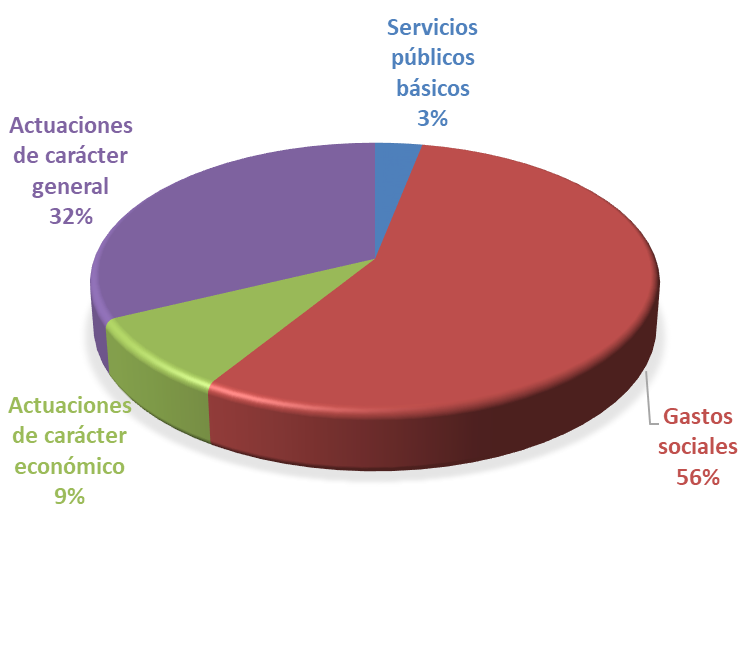 Si bien se producen las variaciones mencionadas entre 2018 y 2019, los porcentajes de distribución del gasto entre las políticas citadas son los mismos en ambos ejercicios.El cuadro siguiente muestra la comparativa de un conjunto de indicadores relacionados con la liquidación presupuestaria para los años 2018 y 2019:De los datos anteriores destacamos los siguientes aspectos:En 2019, los gastos totales ascienden a 4.396,18 millones y se han incrementado un cinco por ciento (216,09 millones) respecto a 2018. 	Atendiendo a su naturaleza, los corrientes suponen el 85 por ciento del total y se han incrementado un siete por ciento; los correspondientes a operaciones financieras representan el ocho por ciento y han disminuido un ocho por ciento respecto a 2018; por su parte, los gastos de capital representan el siete por ciento restante y son un tres por ciento superiores a los del año anterior.Los ingresos de 2019, que ascienden a 4.415,97 millones, han aumentado un ocho por ciento respecto a los de 2018 (313,30 millones). 	Los ingresos corrientes (4.155,30 millones) se incrementaron un ocho por ciento, y dentro de estos, los tributarios (3.952,96 millones) crecieron un nueve por ciento, frente a los de capital (24,47 millones) que decrecieron un 21 por ciento; por otro lado, los derivados de operaciones financieras (236,19 millones) aumentaron un tres por ciento.La recaudación tributaria líquida ascendió en 2019 a 3.941,13 millones, importe superior en un 13 por ciento (458,18 millones) al de 2018.	Esta recaudación supone un 19 por ciento del PIB de Navarra, porcentaje que supera al de 2018 en dos puntos.VI.2. Situación económico-financiera de la ACFN y sus OOAA a 31 de diciembre de 2019En el cuadro siguiente se muestra la evolución de un conjunto de indicadores relacionados con la situación económico-financiera de la ACFN y sus OOAA en 2018 y 2019:* A coste amortizado.De la evolución anterior destacamos:El saldo presupuestario no financiero en 2019 ascendió a 150,86 millones, importe que aumenta significativamente respecto a 2018 en un 61 por ciento (56,99 millones); el resultado presupuestario ajustado alcanzó los 148,50 millones cifra que también crece un 285 por ciento (109,96 millones).El ahorro bruto aumenta un 12 por ciento hasta alcanzar los 496,97 millones, generándose un ahorro neto de 84,92 millones, valor que mejora de forma relevante respecto a 2018 donde presentó un importe negativo de 23,83 millones.Desde 2011 hasta 2016, el remanente de tesorería para gastos generales ha presentado valores negativos; sin embargo, desde 2017 presenta valores positivos. En concreto, en 2019, ascendió a 138,78 millones cantidad que disminuye un 12 por ciento respecto a 2018, tal y como se muestra a continuación:(en miles)El resultado del ejercicio y los fondos propios han aumentado respecto a 2018 en un ocho (11,42 millones) y en un 126 por ciento (151,46 millones) respectivamente. La deuda financiera a coste amortizado a 31 de diciembre de 2019 asciende a 2.961,09 millones, un cuatro por ciento menos que el año anterior; el diez por ciento de la misma tiene un vencimiento a corto plazo. Sobre los ingresos corrientes representa el 71 por ciento, nueve puntos porcentuales menos que en 2018. La evolución presupuestaria de la deuda neta (deuda concertada menos deuda amortizada) para el periodo 2010-2019 es la siguiente:El mayor valor de deuda neta se observa en 2011con 392 millones, y después de ese ejercicio, su importe se va reduciendo de forma significativa hasta 2015, volviendo a aumentar en 2016 y 2017; en 2019, al igual que ocurrió en 2018, el importe amortizado es superior al concertado, siendo la deuda neta negativa en un total de 122,53 millones. Como ya hemos indicado en anteriores informes de esta Cámara, estos importes de deuda concertada y amortizada están condicionados de forma significativa por el calendario de amortización de la deuda que incluimos en el epígrafe VI.13 de este informe.Los gastos presupuestarios comprometidos para ejercicios futuros ascienden a 3.836,88 millones, de los que el 85 por ciento corresponden a la carga financiera de la deuda. Respecto a los datos de 2018, estos gastos disminuyen un dos por ciento. Su detalle por capítulo y año es el siguiente:Los gastos anteriores no incluyen las obligaciones actuariales del montepío de funcionarios, ni los gastos derivados de peajes en la sombra, ni los intereses estimados de los préstamos de interés variable.Al respecto, destacamos que la memoria incluye información relacionada con los flujos de pago previsibles derivados de los peajes en la sombra, que no se incluyen en los compromisos de gastos futuros por considerar que su cuantía es incierta. Estas previsiones se incluyen en el apartado de contingencias de la memoria y son las siguientes:En definitiva, del análisis de la situación económico-financiera de la ACFN y sus OOAA concluimos que ha experimentado mejoría en los indicadores que la definen, salvo en el caso del remanente de tesorería para gastos generales que disminuye, aunque es positivo y alcanza los 138,78 millones. En este análisis, asimismo hay que considerar, por un lado, que existe deuda por un importe relevante que ha de ser amortizada en los años venideros que está condicionada por el calendario establecido para ello y por la variación de los tipos de interés; por otro lado, hay que tener en cuenta que, la situación generada por la crisis sanitaria de la COVID19, cuyo impacto tanto en los gastos como en los ingresos aún no se puede determinar, afectará de forma significativa a los indicadores que definen la situación económico-financiera de la ACFN y sus OOAA en 2020. VI.3. Principios de estabilidad presupuestaria y sostenibilidad financiera.El Sector Administración Pública de la Comunidad Foral, delimitado en términos de contabilidad nacional (SEC´2010), estaba sujeto en 2019 al cumplimiento de las siguientes reglas fiscales:Principio de estabilidad presupuestaria: sus necesidades de financiación no superarán el 0,1 por ciento de su PIB, de acuerdo con lo pactado entre Navarra y el Estado.Regla de gasto: el gasto computable de 2019 no superará la tasa de referencia del 2,7 por ciento de incremento sobre el gasto computable del año anterior. Principio de sostenibilidad financiera:a) Sostenibilidad del endeudamiento público. El nivel de deuda, calculado según la metodología del Protocolo del Déficit Excesivo (PDE), no podrá superar, a 31 de diciembre de 2019, el 17,1 por ciento del PIB, de acuerdo con lo pactado entre Navarra y el Estado.  b) Sostenibilidad de la deuda comercial. El indicador de periodo medio de pago a proveedores no debe superar el plazo máximo de pago que fija la normativa de morosidad regulado en Ley 3/2004, de 29 de diciembre, por la que se establecen medidas de lucha contra la morosidad en las operaciones comerciales. Con carácter general, ese plazo se fija en 30 días.c) Prudencia financiera o conjunto de condiciones que deben cumplir las operaciones financieras para minimizar su riesgo y coste, que se materializa en:c.1) Pasivos financieros o endeudamiento. El coste total máximo de las operaciones de endeudamiento, incluyendo comisiones y otros gastos, no podrá superar el coste de financiación del Estado al plazo medio de la operación, incrementado con unos determinados diferenciales, de acuerdo con la Resolución de 31 de julio de 2015 de la Secretaría General del Tesoro y Política Financiera, y la de 4 de julio de 2017.c.2) Avales, reavales u otra clase de garantías públicas. Se establecen, de acuerdo con la Resolución de 9 de septiembre de 2015, de la Secretaría General de Coordinación Autonómica y Local, dos límites para la concesión de avales a entidades no integrantes del perímetro de consolidación según SEC: por un lado, un límite global por el que, a 31 de diciembre, el importe total de avales y otras garantías concedidas más las autorizaciones previstas para el ejercicio siguiente no podrá superar el 1,5 por ciento del PIB de Navarra; por otro, un límite individual, por el cual un aval o garantía concedida no podrá superar los 25 millones o el 0,1 por ciento del PIB de Navarra.c.3) Activos financieros. De acuerdo con la Resolución de 9 de septiembre citada y solo para las Comunidades Autónomas que incumplan el objetivo de deuda pública, éstas no podrán presentar una variación neta de activos financieros positiva al cierre del siguiente ejercicio presupuestario al del incumplimiento. Dado que Navarra cumplió este objetivo en 2018, esta obligación no es aplicable al ejercicio 2019.La Intervención General del Estado (IGAE) es el órgano competente para elaborar las cuentas económicas del Sector Administración Pública, y el Ministerio de Hacienda y Administraciones Públicas es el encargado de pronunciarse de forma definitiva sobre el cumplimiento de los objetivos de estabilidad presupuestaria y sostenibilidad financiera.A la fecha de redacción de este informe, el citado ministerio aún no ha publicado el correspondiente informe en el que se analiza el cumplimiento en 2019 del Sector Administración Pública de Navarra de las reglas fiscales anteriores. Analizamos a continuación el grado de cumplimiento de dichas reglas según la información aportada en la memoria por la ACFN: VI.3.1. Estabilidad presupuestariaCapacidad de financiaciónSegún la información contenida en la memoria de las Cuentas Generales alcanzó los 84,87 millones; este importe representa el 0,41 por ciento sobre el PIB de Navarra, lo que supone el cumplimiento de esta regla. A la fecha de redacción de este informe, como ya hemos citado, el ministerio aún no ha publicado su análisis sobre este hecho.En el cuadro siguiente mostramos el desglose del cálculo de la capacidad de financiación teniendo en cuenta los datos incluidos por la ACFN en la memoria de las Cuentas Generales:Fuente: Gobierno de Navarra.Destacamos que en 2019 la ACFN presenta por tercer año consecutivo capacidad de financiación (valor positivo), ya que anteriormente había reflejado, necesidad de financiación (valor negativo) tal y como mostramos a continuación:Regla de gastoDe acuerdo con los datos contenidos en la memoria de la ACFN, y teniendo en cuenta que el ministerio aún no ha publicado su informe, el Sector Administración Pública de la Comunidad Foral incumplió la regla de gasto, ya que su gasto computable en 2019 aumentó en un 4,6 por ciento respecto al ejercicio anterior, cuando la tasa de incremento se fijó en el 2,7 por ciento. Así:Fuente: Ministerio de Hacienda y Administraciones Públicas.Es decir, el gasto computable fue 138 millones superior al de 2018, frente al aumento establecido que permitía un incremento de 81 millones. Al respecto indicamos que en 2019 se produjo el gasto extraordinario del pago del grado al personal temporal con contrato administrativo con efecto retroactivo de 1 de enero de 2015 (cifrando el carácter retroactivo en 65 millones aproximadamente) que influyó de manera significativa en el gasto computable. Si este gasto no hubiera existido, se hubiera cumplido con esta regla.VI.3.2. Sostenibilidad financieraSostenibilidad de la deuda pública y prudencia financiera El objetivo de deuda pública para el año 2019, calculado conforme a la metodología del PDE, se pactó entre el Estado y la Comunidad Foral en el 17,1 por ciento del PIB regional. Según el PDE se entiende por deuda pública el valor nominal de las obligaciones brutas del sector administración pública pendientes a final de año, esto es, la emisión de moneda metálica, obligaciones y bonos, préstamos y créditos. No se incluyen los derivados financieros, los créditos comerciales ni los pasivos de la Administración Pública en poder de otras administraciones públicas.El cálculo de la deuda pública lo realiza el Banco de España, según el cual, a 31 de diciembre de 2019, el endeudamiento total del Sector Administración Pública de Navarra ascendía a 3.281 millones, un 15,7 por ciento del PIB regional, importe que no supera el límite establecido. Este importe, que hemos contrastado con la información del Gobierno de Navarra, se desglosa en: Fuente: Banco de España y Gobierno de Navarra.Hemos verificado que el coste total máximo de las operaciones de endeudamiento no ha superado los límites establecidos por el Estado.En conclusión, se ha cumplido con el objetivo de sostenibilidad financiera para el endeudamiento público.La anterior deuda se distribuye de acuerdo al siguiente cuadro:La evolución de este endeudamiento para el periodo 2011-2019 es:El porcentaje de deuda sobre el PIB se incrementó de forma significativa en el periodo 2011-2013; en el periodo 2014-2017 este importe ha seguido aumentando a un ritmo menor, si bien en 2019 ha descendido pasando a ser del 15,7 por ciento siguiendo la tendencia decreciente de 2018.Sostenibilidad de la deuda comercialEste objetivo se cumple si el indicador del período medio de pago a los proveedores no supera el plazo máximo previsto en la normativa sobre morosidad, que con carácter general es de 30 días. El Gobierno de Navarra publica mensualmente el valor del indicador sobre el periodo medio de pago del Sector Administración Pública.El cuadro siguiente muestra el periodo medio de pago mensual en 2019:Fuente: Gobierno de Navarra.El Sector Administración Pública de la Comunidad Foral en 2019 cumplió con el principio de sostenibilidad de la deuda comercial, sin superar en ningún mes el plazo establecido en la normativa; hemos constatado que no han existido retrasos significativos en pagos a proveedores que hayan originado gastos por intereses de demora. Prudencia en avales y otras garantías A estos efectos, la Comunidad Foral presenta a 31 de diciembre de 2019, un volumen de avales y otras garantías cifrado en 117,96 millones concedidos a personas físicas y/o jurídicas distintas de las que integran el Sector Administración Pública definido según el SEC´2010; asimismo, la Ley Foral de Presupuestos Generales de Navarra de 2020 estima unas previsiones de concesión de avales de 60 millones. Por tanto, el importe de avales concedidos en 2019 y previstos para 2020, asciende a 177,96 millones, valor que representa el 0,9 por ciento del PIB de Navarra; este porcentaje es inferior al límite del 1,5 por ciento que señala la legislación, por lo que se ha cumplido con esta norma.Por otra parte, no consta que ningún tercero haya obtenido avales u otras garantías por importe individual superior a 25 millones o al 0,1 por ciento del PIB de Navarra.En conclusión, el Sector Administración Pública de la Comunidad Foral en el ejercicio 2019 ha cumplido con los objetivos relacionados con el volumen de necesidades de financiación y sostenibilidad financiera, si bien ha incumplido el relacionado con la regla de gasto. VI.3.3. Consorcio para el Tratamiento de Residuos Urbanos de NavarraTeniendo en cuenta la petición parlamentaria recibida, señalamos lo siguiente:En 2016, el consorcio cumplió con todas las reglas fiscales derivadas de la Ley Orgánica 2/2012, de 27 de abril, de Estabilidad Presupuestaria y Sostenibilidad Financiera a excepción de la relacionada con la regla de gasto.En 2017, siguió incumpliendo con la regla de gasto e incumplió además el objetivo de estabilidad. No consta que se realizara en ninguno de estos dos años el correspondiente plan económico financiero. En 2018, la IGAE adscribió el consorcio al perímetro de consolidación de la ACFN, pasando a formar parte del Sector Administración Pública de Navarra, a efectos de la ley orgánica mencionada; esto implica que el consorcio no debe cumplir de forma individual las reglas fiscales de estabilidad presupuestaria y sostenibilidad financiera, sino que debe hacerlo de manera conjunta con el resto de entidades integradas dentro del Sector Administración Pública. En este año, la ACFN cumplió con todas las reglas fiscales derivadas de la normativa.En 2019 como hemos indicado el sector Administración Pública cumplió todas las reglas fiscales reglas a excepción de la referida a la regla de gasto.Por otra parte, la Ley Foral de Residuos 14/2018, de 18 de junio, estableció un plazo de seis meses para promover la creación de un ente público de residuos de Navarra y disolver este consorcio, aunque se señalaba que, mientras este ente público no fuera creado, el consorcio seguiría ejerciendo sus funciones.A la fecha de redacción de este informe, se han iniciado los trámites para crear una mancomunidad de planificación general en cumplimiento de lo establecido en la norma, si bien el proceso aún no ha finalizado.VI.4. Cumplimiento de recomendaciones emitidas en informes anteriores de esta Cámara de ComptosDel informe de esta Cámara sobre las Cuentas Generales de 2018, se han implantado o están en fase de implantación las siguientes recomendaciones:Se han incluido en la memoria los hechos posteriores más relevantes al cierre del ejercicio.Siguen vigentes las siguientes recomendaciones básicas emitidas por esta Cámara en informes de ejercicios anteriores:Aprobar de manera urgente el Plan General de Contabilidad Pública de la Comunidad Foral y en su defecto, aplicar en toda su extensión el Plan General de Contabilidad Pública, vigente desde el 1 de enero de 2011.Adaptar los sistemas contables de la HTN para obtener la información del desarrollo del presupuesto de ingresos según los procedimientos contables del PGCP y no desde informes preparados con métodos estadísticos. Reflejar en el balance las obligaciones actuariales derivadas de los derechos pasivos de los funcionarios pertenecientes al Régimen de Montepío.Elaborar un inventario valorado de todos los bienes y derechos de la Comunidad Foral que respalde los saldos contables del inmovilizado de acuerdo a las exigencias del Plan General de Contabilidad Pública. Este inventario debe incorporarse o adjuntarse a la memoria del ejercicio.Establecer unos criterios de contabilización de altas y bajas de inmovilizado de acuerdo a la normativa contable vigente y registrarlas de acuerdo a los mismos.Desarrollar el sistema contable de manera que suministre información para determinar el coste de los servicios públicos.VI.5. Gastos de personalLos gastos de personal en 2019 ascendieron a 1.406,20 millones y representan el 32 por ciento del total del gasto. El 41 por ciento corresponde al Departamento de Salud, el 30 por ciento al de Educación y el 20 por ciento al de Presidencia, Función Pública, Interior y Justicia.Su distribución por conceptos económicos es la siguiente: Respecto a 2018, los gastos de personal aumentaron un 12 por ciento (153 millones). Los principales motivos de este crecimiento son: el pago del grado al personal temporal con contrato administrativo con efecto retroactivo de 1 de enero de 2015 (en torno a 72 millones); el incremento retributivo anual aprobado con efectos 1 de julio de 2019 (estimado en unos 30 millones); el pago de los meses de verano al personal docente interino consecuencia del pacto educativo (unos cinco millones); y la aprobación del pago del grado de las plazas que se ocupan en promoción (en torno a tres millones).Plantilla orgánica y oferta pública de empleoLa plantilla orgánica y la relación del personal fijo y eventual que desempeña cargos directivos de libre designación en la ACFN y en sus OOAA a 31 de diciembre de 2019 se publicó mediante Orden Foral 57/2020, de 7 de mayo, del Consejero de Presidencia, Igualdad, Función Pública e Interior en el BON el 19 de mayo de 2020.Esta Cámara, tal y como viene reiterando en informes anteriores, destaca el retraso con el que se publican las plantillas orgánicas.Las plazas en la plantilla orgánica a 31 de diciembre de 2019 ascendían a 23.682, cifra superior a la de 2018 en 333 plazas. Su clasificación entre cubiertas y vacantes es la que sigue:El 38 por ciento de las plazas corresponde al SNS-O, un 34 por ciento a Educación y el 28 por ciento restante a la Administración Núcleo. Del total de plazas, el 69 por ciento está cubierto y el 31 por ciento vacante. El número de plazas cubiertas en 2019, según su tipología, se distribuye en:Sobre 2018, la variación porcentual más significativa se halla en las plazas no básicas correspondientes a personal eventual que, en 2019, aumentan un 17 por ciento (20 plazas); por otro lado, las plazas básicas disminuyen un uno por ciento (82 plazas).Según consta en la memoria de las Cuentas Generales, 2.446 plazas no están cubiertas por sus titulares por varios motivos: excedencias, reservas por jefaturas, comisiones de servicios, servicios especiales por formación, perfeccionamiento o investigación, etc.La relación, situación y evolución de las plazas no cubiertas sobre el total de puestos se observa en el siguiente cuadro:En 2019, el 31 por ciento del total de plazas estaban vacantes y dentro de éstas, el 64 por ciento estaban cubiertas temporalmente. En 2018, esos porcentajes eran del 30 y 61 por ciento, respectivamente. Hemos verificado que los datos contenidos en la plantilla orgánica y la información aportada al respecto en la memoria de las Cuentas Generales son coincidentes.El Gobierno aprobó mediante 27 decretos forales modificaciones de plantilla para amortizar 97 plazas (44 de la Administración Núcleo, 48 del ámbito sanitario y cinco del Departamento de Educación) y crear 140 (78 para Administración Núcleo, 54 para el Departamento de Salud y ocho para el de Educación). Además, para consolidar empleo estructural, por aplicación del artículo 7 del Decreto Foral 68/2009, y por la ejecución de sentencias, se crearon en el ámbito sanitario un total de 143 plazas. Hemos constatado que todas estas modificaciones se han incorporado a la plantilla.Además de estas plazas existen otras que no se crean por decreto foral, como el caso de aquellas relacionadas con jefaturas según los cambios en la estructura organizativa. A lo largo de 2019 mediante cuatro decretos forales se aprobó una oferta parcial de empleo público (OPE) de 817 plazas según el siguiente desglose:Como se observa, de las 817 plazas, 429 (52 por ciento) corresponden al ámbito educativo, 219 (27 por ciento) al sanitario y los 169 restantes (21 por ciento) a la Administración Núcleo.Las 92 plazas provenientes de la tasa de estabilización se corresponden en su totalidad con plazas que quedaron desiertas en la OPE de 2018.En los decretos forales que aprobaron estas ofertas no se detallaba ni calendario previsto, ni fechas de convocatorias, si bien, se adjunta información para las plazas correspondientes al ámbito de la Administración Núcleo y Salud en la página web de la ACFN.Análisis tasa reposición y estabilizaciónHemos revisado la inclusión de plazas en la OPE de 2019 derivada de la aplicación de la tasa de reposición y el resultado es correcto. En cuanto a la aplicación de la tasa de estabilización, a la fecha de redacción de este informe no se han convocado plazas por este motivo; la ACFN no nos ha proporcionado cuántas plazas se podrían convocar por este motivo, y no disponemos de información suficiente para cuantificarlas.  Finalmente señalamos que, a la fecha de redacción de este informe, de la OPE de 2019 quedarían pendientes de convocar 642 plazas. Respecto a las OPEs de años anteriores, restarían de convocar 1.042 plazas de la de 2018 y 53 de la oferta de 2017.Análisis del personal fijo y temporal de las AAPP de NavarraHemos analizado el número de altas y bajas de personal fijo en el periodo 2015-2019, sin tener en cuenta las reservas de puesto (dado que no son bajas definitivas de la administración), y los resultados son los siguientes:Con las premisas anteriores, se observa una variación neta negativa en el periodo 2015-2019 de 2.576 personas, con una media anual de 515 personas; en 2019 la variación neta es negativa, pero disminuye respecto a la media alcanzando el valor de 381. Asimismo, hemos obtenido el personal fijo y temporal que se encontraba trabajando a 31 de diciembre en el periodo 2017-2019 con el fin de obtener un índice de temporalidad en dichas fechas en el conjunto de la ACFN con los siguientes resultados:Como se observa, el índice de temporalidad a la fecha indicada se ha incrementado significativamente en el periodo analizado, pasando del 45 por ciento en 2017 al 50 por ciento en 2019. La clasificación del personal por ámbito de la ACFN que se encontraba trabajando al 31 de diciembre del periodo 2017-2019 es la siguiente:El índice de temporalidad es creciente en todos los ámbitos de la ACFN, si bien es menor en la Administración Núcleo con un 30 por ciento en 2019 frente al valor significativamente alto del SNS-O que alcanza el 60 por ciento.Por otro lado, hemos analizado la edad del personal fijo en el periodo 2015-2019 y los datos obtenidos a 31 de diciembre de cada año son: Destacamos que el personal de edad superior a 50 años pasa del 46 por ciento en 2015 al 51 por ciento en 2019; asimismo, las personas con edad superior a 60 años han pasado de suponer el seis por ciento en 2015 al ocho por ciento en 2019. Por otro lado, el personal con edad menor o igual a 40 años era del 19 por ciento en 2015 frente al 15 por ciento en 2019.En definitiva, podemos concluir que, tal y como viene reiterando esta Cámara en sus informes, el número de personas fijas ha descendido, las bajas definitivas no se están cubriendo en su totalidad, las necesidades estructurales y permanentes se están ocupando con personal temporal y el número de vacantes ha aumentado; esto ha motivado que, ante la necesidad de seguir prestando los servicios al ciudadano, se haya incrementado la temporalidad en el empleo en la ACFN alcanzando un índice excesivo y preocupante, produciéndose una cierta descapitalización del factor humano y un envejecimiento de la plantilla. Asimismo, señalamos que se están aprobando OPEs para atender estas necesidades, aunque, en general, la convocatoria de estas plazas lleva cierto retraso. Verificaciones gasto personalHemos analizado si el gasto reflejado en la aplicación SAP RRHH, de la cual se obtienen las nóminas, se corresponde con el registrado en SAPGE`21 y en el presupuesto, constatando que los gastos de todos los conceptos retributivos que componen la nómina son coincidentes. Además, hemos revisado una muestra de conceptos retributivos de la nómina del mes de marzo de 2019 del personal de la ACFN y sus OOAA sin incluir al personal de los centros concertados, al personal que pertenece al régimen de pasivos, al personal que cambia durante marzo de plaza o de grado, ni al personal que no ha trabajado durante todo el mes por la circunstancia diversas. En concreto, hemos analizado 35 conceptos de nómina contenidos en un total de 68.242 registros, correspondientes a 19.606 personas, por un importe total de 45,13 millones; este importe monetario supone el 56 por ciento del total de la nómina de marzo del personal revisado. Hemos verificado que el personal analizado ha percibido adecuadamente todos los conceptos retributivos revisados de acuerdo a lo establecido en la plantilla.En relación con el gasto de este capítulo, esta Cámara publicó en junio de 2020 un informe sobre las retribuciones variables del personal del SNS-O en 2018 y 2019. El gasto en 2019 en estos conceptos ascendió a 62,45 millones.Revisión muestra contrataciones sociedades públicasHemos revisado ocho contrataciones de personal (nueve por ciento del total) llevadas a cabo por las siguientes sociedades públicas: Nasertic, Intia, GAN, Nasuvinsa y SODENA.En las fases iniciales del procedimiento hemos constatado que en todos los casos ha existido publicidad de la necesidad correspondiente en la página de la CPEN y, en general, también en algún otro medio; continúa con una preselección de candidatos por parte de esta sociedad, y, posteriormente, cada empresa lleva a cabo un proceso diferente.Del análisis de este procedimiento podemos concluir que es adecuado habiéndose respetado los principios de publicidad, mérito y capacidad en todos los casos.Recomendamos:Indicar en la oferta de empleo la previsión temporal para la provisión de las plazas ofertadas, convocándolas en los plazos establecidos en el Reglamento de ingreso en las Administraciones Públicas.Adoptar urgentemente las medidas necesarias para cubrir las vacantes existentes y reducir la temporalidad del empleo en el contexto de la normativa.VI.6. Gastos corrientes en bienes y serviciosLos gastos corrientes en bienes y servicios del ejercicio 2019 ascendieron a 671,51 millones suponiendo el 15 por ciento del total de gastos, de los cuales el 52 por ciento corresponde al Departamento de Salud, y el 19 por ciento al de Derechos Sociales. Al cierre del ejercicio se había pagado el 93 por ciento de estos gastos.Respecto al ejercicio 2018, se incrementaron en un siete por ciento, destacando el aumento de algunos conceptos relacionados con la adquisición de material y suministros en un seis por ciento (24 millones), la gestión de la cartera de servicios sociales en un 11 por ciento (12 millones), y los conciertos de asistencia sanitaria en un cinco por ciento (tres millones).El plan de control interno de la Dirección General de Intervención y Contabilidad del Gobierno de Navarra incluye el control financiero permanente de los gastos en suministros sanitarios, medicamentos, conciertos sanitarios, prótesis y prestaciones farmacéuticas, declarados exentos de fiscalización previa. Asimismo, este plan también contempla el control sobre otros gastos y contratos menores (tanto del capítulo 2 como del 6) exentos de fiscalización por importe de 93,82 millones.Contratación en situación de enriquecimiento injustoEl informe de esta Cámara sobre las Cuentas Generales correspondiente al ejercicio 2018, incluía una salvedad referida a la realización de gastos presupuestarios relacionados con prestaciones soportadas en contratos cuya vigencia había finalizado. Hemos llevado a cabo un seguimiento de esta situación con la información proporcionada por los departamentos a la Dirección General de Intervención y Contabilidad del Gobierno de Navarra.En concreto, y según información proporcionada por los departamentos a este servicio, los datos relacionados con las prestaciones abonadas en situación de enriquecimiento injusto durante 2019, y desde el fin del contrato correspondiente hasta 31 de diciembre de 2019, son los siguientes:Como se observa, el gasto acumulado desde el fin del contrato de 145 prestaciones, que se encuentran en situación de enriquecimiento injusto, hasta el 31 de diciembre de 2019, asciende a 224,26 millones de los cuales se abonaron en 2019 92,08 millones. Las causas que provocan que se produzca este abono para prestaciones cuya vigencia de contrato ha finalizado son diversas, y no varían respecto a las señaladas en nuestro informe sobre las Cuentas Generales de la ACFN del ejercicio 2016 (retraso inicio expedientes, recursos interpuestos, etc.).El mayor gasto, tanto de 2019 como acumulado desde el fin del contrato correspondiente, corresponde al Departamento de Salud con 49,48 y 139,23 millones respectivamente, para un total de 37 prestaciones. Las cifras recogidas en el cuadro anterior no contienen los datos referidos a algunos gastos del SNS-O de diversos suministros sanitarios y fármacos, que se están abonando a pesar de que la vigencia de sus contratos haya finalizado o se encuentran sin soporte contractual. El gasto de 2019 asociado a estos conceptos ascendió a 116,69 millones.En mayo de 2016, y teniendo en cuenta las actuaciones de control interno de la Dirección General de Intervención y Contabilidad, el SNS-O implantó un plan de acción con el objetivo de que la totalidad de las compras para el año 2020 estuvieran adjudicadas de acuerdo a las normas de contratación aplicables. La situación actual, según los datos aportados por el SNS-O en relación con el cumplimiento del plan de acción mencionado, es que se han seguido procedimientos legalmente establecidos para el 43 por ciento del gasto relacionado con los fármacos y para el 48 por ciento de los gastos referidos a prótesis, instrumental, material sanitario, productos químicos y gases, y sobre el resto se están ejecutando acciones para llevar a cabo el procedimiento de contratación correspondiente.  Al respecto de este plan de acción que finalizó en 2020, señalamos que, en enero de este año, el Departamento de Salud elaboró uno nuevo para el periodo 2020-2022. En el marco del control financiero permanente, la Dirección General de Intervención y Contabilidad, según lo dispuesto en el artículo 108 de la Ley Foral 13/2007 de la Hacienda Pública de Navarra, analizó dicho documento y emitió en febrero un informe de actuación que se facilitó al departamento citado.También es significativo el gasto en el Departamento de Derechos Sociales que en 2019 ascendió a 27,03 millones para un total de 50 prestaciones, y el correspondiente al Departamento de Educación para seis prestaciones que alcanzó los 7,23 millones en el citado ejercicio.  Teniendo en cuenta todo lo anterior, y considerando que son datos proporcionados por los departamentos, sin que hayamos analizado si pudieran existir más gastos que se encuentren en esta situación, el gasto presupuestario corriente en bienes y servicios que se abonó, como mínimo en 2019, a pesar de que la vigencia de sus contratos hubiera finalizado o de que no tuvieran soporte contractual, asciende a 206,62 millones. Supone el 30,77 por ciento del gasto total presupuestario del capítulo 2 de bienes corrientes y servicios. Revisión de una muestra de gastosHemos revisado una muestra formada por los siguientes conceptos económicos:Del trabajo realizado concluimos que, en general, los gastos están correctamente contabilizados y justificados, y se han abonado en el plazo establecido en la normativa, si bien señalamos que no consta un análisis exhaustivo sobre las distintas opciones existentes (medios propios, mercado y encargo) para llevar a cabo la actividad encargada a TRAGSATEC.También hemos analizado la composición, variación respecto a 2018, y aplicación del principio de devengo en los siguientes gastos:De la revisión llevada a cabo hemos obtenido las siguientes conclusiones:El gasto en conciertos sanitarios alcanzó los 59,58 millones y aumentó un cinco por ciento respecto a 2018, debido fundamentalmente al incremento en el gasto derivado de la actividad llevada a cabo por la Clínica Universidad de Navarra (seis por ciento) y con la Clínica San Juan de Dios (tres por ciento). El número de proveedores que han prestado este servicio y el importe que han percibido es el siguiente:Como se observa, los conciertos sanitarios se establecieron con 238 proveedores de los cuales dos superan los 18 millones: el Hospital San Juan de Dios con 23,29 millones y la Clínica Universidad de Navarra con 18,72 millones.El gasto presupuestario de los cánones (peajes en sombra) en 2019 ascendió a 67,06 millones según el siguiente desglose:Analizada la documentación soporte de los gastos anteriores observamos que las partidas relativas a las autovías reflejan la facturación de 11 meses (enero a noviembre) junto a la de diciembre del año anterior, y la liquidación de dicho ejercicio. Así, el gasto de 2018 imputado a 2019 ascendió a 6,33 millones, y el de 2019 registrado en el presupuesto de 2020 fue de 5,52. En relación con el gasto de este capítulo, esta Cámara publicó en junio de 2020 un informe de fiscalización sobre los encargos realizados por la ACFN a la Sociedad Tracasa Instrumental S.L. referidos a los ejercicios 2017-2019; el gasto de 2019 referido a estos encargos asciende a 16,65 millones.Revisión muestra expedientes contrataciónHemos fiscalizado los siguientes expedientes de contratación tramitados por la ACFN, CPEN, NICDO y la Fundación Museo Jorge Oteiza:De la revisión de los expedientes de contratación señalados, concluimos que, en general, se tramitaron de conformidad con la normativa aplicable, si bien señalamos lo siguiente:El informe de necesidades para el mantenimiento de los centros de atención primaria y prótesis para el aparato digestivo preveía posibles modificaciones del importe para los cuatro años para los cuales se podía prorrogar el contrato. A pesar de lo anterior, el valor estimado del contrato de suministro de prótesis para el aparato digestivo y del mantenimiento de los centros de atención primaria incluyó solo las modificaciones previstas que se pudieran dar en el primer año y no en los cuatro ejercicios para los cuales se podría prorrogar este contrato. En relación con el contrato de las prótesis, además el adjudicatario no ha podido demostrar el cumplimiento del criterio social por el cual se le otorgaron diez puntos, resultando adjudicatario por este motivo. La ACFN ha iniciado un expediente para imponer las penalidades correspondientes. Los pliegos referidos al suministro de vacunas y a las actividades formativas en paz y convivencia no establecieron los criterios para considerar una oferta anormalmente baja. El procedimiento seguido en la adjudicación del servicio de auxiliares de sala de la Fundación Museo Jorge Oteiza presenta las siguientes deficiencias: no publicación en el Diario Oficial de la Unión Europea, no constan actas, falta de concreción en los criterios de puntuación y ausencia de justificación en la puntuación otorgada.En el caso de la adjudicación del mantenimiento de los centros de atención primaria no consta un desglose suficiente de la puntuación otorgada, habiéndose valorado en algún caso aspectos que no estaban indicados en los pliegos, si bien el adjudicatario habría sido el mismo.  En seis expedientes revisados no constan publicadas en el Portal de Contratación las actas de la mesa. Recomendamos:Incluir en el valor estimado del contrato las modificaciones previstas que se puedan realizar en todos los años en los que se pueda prorrogar el mismo.Desglosar adecuadamente en los pliegos la puntuación que se va a otorgar a los criterios indicados, así como su posterior valoración.Formalizar las actas de las reuniones mantenidas por la mesa de contratación.Publicar en el Portal de Contratación las actas de la mesa que participe en los procedimientos de adjudicación.VI.7. Gastos de transferencias corrientes y de capitalTransferencias corrientesLas transferencias corrientes concedidas en 2019 ascendieron a 1.580,61 millones y supusieron el 36 por ciento del total de obligaciones reconocidas. Estos gastos aumentaron un cuatro por ciento respecto a los de 2018 tal y como se muestra a continuación:En general todos los conceptos incrementan su gasto, si bien las transferencias al exterior se reducen en un 58 por ciento (variación absoluta en 41.000 euros). El plan de control interno de la Dirección General de Intervención y Contabilidad analizó los siguientes gastos declarados exentos de intervención previa: ayudas en materia de vivienda y fomento de la edificación (23,35 millones) y ayudas económicas directas a personas físicas reguladas como prestaciones garantizadas (144,91 millones). Por otro lado, se realizaron auditorías de subvenciones a la Federación de Montaña y Escalada (381.720 euros), a la Confederación de Empresarios de Navarra (717.832 euros) y la correspondiente al crecimiento empresarial (245.914 euros). Transferencias de capitalLas transferencias de capital concedidas en 2019 ascendieron a 159,81 millones. Suponen el cuatro por ciento del total de obligaciones reconocidas en el ejercicio y experimentaron un incremento del 19 por ciento respecto a 2018 tal y como se muestra a continuación:En 2019, el 48 por ciento de las transferencias se concedieron a entidades locales, un 24 por ciento a familias e instituciones sin fines de lucro, un 23 por ciento a empresas privadas y el cinco por ciento restante a fundaciones y empresas públicas.El aumento del gasto más significativo se produce en las transferencias a entidades locales con un 71 por ciento (31,91 millones), mientras que el gasto destinado a empresas privadas y familias e instituciones sin fines de lucro disminuyen un doce (4,83 millones) y un cuatro (1,72 millones) por ciento respectivamente.Muestra revisadaLa muestra revisada de transferencias ha sido la siguiente:Se ha comprobado que, en general, los gastos revisados están autorizados, intervenidos, justificados y correctamente contabilizados. La concesión, justificación y abono, o reintegro en su caso, de las subvenciones se realizó conforme a lo establecido en su normativa reguladora, si bien señalamos los siguientes aspectos:Las subvenciones a organizaciones culturales y artísticas se conceden para un año, periodo que coincide con dos ejercicios presupuestarios. Este hecho, unido a la posibilidad de que existan pagos parciales previa comprobación tras la ejecución del 25, 50 ó 75 por ciento del gasto, motiva que el número de justificaciones que deben presentar los beneficiarios sea en algunos casos significativamente alto. En 2019, el cambio de legislatura motivó que se aprobara, además, otra convocatoria para acabar de completar el año, lo que provocó que el número de veces que los perceptores tuvieron que justificar los gastos fuera aún mayor. Esta circunstancia sobre una excesiva justificación en determinadas ocasiones ya fue señalada en un informe que realizó esta Cámara en septiembre de 2015 sobre las subvenciones del Gobierno de Navarra a diversas entidades y asociaciones (ejercicio 2014).La restauración y protección de edificios histórico-artísticos en entidades locales no se tramita como una transferencia de capital al uso. El Servicio de Patrimonio Histórico, en virtud de las competencias que tiene asignadas, realiza una priorización de los edificios que se deben restaurar y propone que se lleven a cabo. Posteriormente, y en función de las disponibilidades presupuestarias, el servicio realiza el proyecto, licita los contratos para llevar a cabo las obras y dirige y controla su ejecución. Recomendamos, al igual que señaló esta Cámara en el informe de septiembre de 2015 citado, simplificar las convocatorias de subvenciones a organizaciones culturales y artísticas, atendiendo a los principios de eficacia y racionalidad, tanto para el órgano gestor como para el beneficiario. Se trata de obtener un equilibrio entre seguimiento y control, y requisitos y exigencias documentales, considerando que los destinatarios de las ayudas son entidades con escasos recursos administrativos y que en gran parte de los supuestos, los importes concedidos no son relevantes. Convenio Económico con el EstadoLa actividad financiera y tributaria de Navarra se rige, en virtud de su régimen foral, por el Convenio Económico entre el Estado y la Comunidad Foral de Navarra, firmado el 31 de julio de 1990 y regulado en la Ley 28/1990, de 26 de diciembre. En el convenio se establecen los criterios de armonización fiscal y el método para calcular la aportación de Navarra por las cargas del Estado no asumidas por la Comunidad Foral y para los ajustes en recaudación tributaria. Esta aportación se establece y es aplicada a periodos de cinco años, estando vigente para 2019 la correspondiente al quinquenio 2015-2019.Los gastos e ingresos correspondientes al Convenio Económico reconocidos en el presupuesto de 2019 y su comparación con el ejercicio anterior fueron:La aportación al Estado en 2019 ascendió a 547,75 millones, suponiendo el 13 por ciento del total de obligaciones reconocidas en el ejercicio y aumentó un tres por ciento respecto a 2018. Este incremento se debe al ajuste definitivo de la aportación de 2018, ya que el importe de la aportación es el mismo que en el ejercicio anterior al no aprobarse los Presupuestos Generales del Estado y en consecuencia tampoco los índices de actualización provisionales.Los ajustes aplicados corresponden a los impuestos indirectos, IVA e impuestos especiales, y se calculan conforme a las fórmulas y métodos previstos en el Convenio Económico.Evolución 2015-2019 gastos e ingresos presupuestarios del Convenio En el cuadro siguiente se muestra la evolución de los gastos e ingresos del Convenio para el periodo 2015-2019:En 2019 la aportación al Estado disminuye un diez por ciento respecto a 2015, debido a la actualización de la aportación acordada por ambas administraciones a finales de diciembre de 2017. En el conjunto del periodo, los ingresos han aumentado significativamente un 52 por ciento debido principalmente al incremento de los ajustes por IVA (un 30 por ciento) y por impuestos especiales de fabricación que aumentan de forma relevante (un 220 por ciento), debido al cambio de metodología y de índices acordado en diciembre de 2017.VI.8. Inversiones e inmovilizado no financieroLas inversiones del año 2019 ascendieron a 135,71 millones, el tres por ciento del total de las obligaciones reconocidas, con un grado de ejecución del 93 por ciento, según el siguiente detalle: El 40 por ciento de las inversiones corresponde al Departamento de Desarrollo Económico y el 18 por ciento al Departamento de Salud.Las inversiones en 2019 fueron un 11 por ciento inferiores a las ejecutadas en 2018. Este gasto ha descendido un 50 por ciento respecto a 2010 pasando de 273,59 millones a 135,71 tal y como se observa a continuación:Las inversiones en infraestructuras de uso o servicio público, que ascendieron en 2019 a 63,52 millones de las cuales 48,34 corresponden a obras en carreteras, no se recogen en el inmovilizado material del balance, sino que se imputan a la cuenta del resultado económico en concepto de pérdidas del inmovilizado. Las inversiones en inmovilizaciones intangibles tampoco se recogen en el activo del balance como tal, sino que se imputan a la cuenta de resultado económico como pérdidas de inmovilizado inmaterial, habiendo ascendido en 2019 a 18,36 millones.Sigue sin definirse ni aplicarse una política de amortizaciones para reflejar el deterioro de los bienes del inmovilizado.No consta en la memoria de las Cuentas Generales información sobre el inventario de bienes y derechos, contrariamente a lo establecido en la Ley Foral de Hacienda Pública.Revisión de una muestra de gastosHemos revisado una muestra de gastos, que asciende a 13,64 millones, de la cual presentamos a continuación los datos más relevantes:En general, los gastos están aprobados, intervenidos, justificados y correctamente contabilizados, y pagados, en un plazo inferior a los 30 días establecidos en la normativa de contratación pública, si bien señalamos los siguientes aspectos relacionados con las inversiones derivadas del Plan Director de Banda Ancha: Las facturas de Nasertic contienen un porcentaje del tres y del 16 por ciento en concepto de gastos generales sobre servicios externos e internos sin que conste una justificación de estas cifras.Las inversiones se imputaron contablemente al resultado económico del ejercicio, contrariamente a lo establecido en la normativa contable de 2010 que hubiera supuesto darlas de alta como un elemento de inmovilizado.Revisión muestra expedientes contrataciónHemos revisado una muestra de expedientes de adjudicación de inversiones tanto de la ACFN como de Nasunvisa, Nilsa y la Fundación CENER, así como los gastos que han supuesto en 2019. El detalle de estos expedientes es:En general, los expedientes de adjudicación de los contratos señalados se han tramitado conforme a la Ley Foral de Contratos Públicos y los gastos derivados de los mismos están aprobados, fiscalizados, justificados, correctamente contabilizados y abonados en los plazos establecidos en la normativa, si bien señalamos los siguientes aspectos:No consta el acta de recepción del simulador de paciente avanzado.No constan las resoluciones correspondientes a los abonos parciales que se llevaron a cabo en la ejecución del contrato de la demolición del pabellón.En los pliegos reguladores de la adecuación del vertido del polígono Oeste de Valtierra no se especifica el valor estimado del contrato y las condiciones para considerar una oferta anormalmente baja.El acuerdo marco revisado no se formalizó en un documento administrativo con las empresas seleccionadas, si bien se trasladó a las mismas la resolución por la que habían resultado elegidas. Por otro lado, las adjudicaciones hechas al amparo de este acuerdo marco no fueron enviadas al DOUE contrariamente a lo establecido en la normativa. Se realizaron cinco invitaciones a empresas para el suministro de servidores informáticos de cálculo a las que solo respondió una de ellas. No se solicitaron ofertas adicionales sin que exista justificación suficiente en este caso para no hacerlo. En tres expedientes revisados no constan publicadas en el Portal de Contratación las actas de la mesa constituida.Recomendamos: Analizar la adecuación de incluir los porcentajes de gastos generales en el cálculo de las tarifas que Nasertic factura a la ACFN y sus OOAA.Elaborar el acta de recepción tal y como exige la normativa.Aprobar las resoluciones correspondientes a los abonos parciales de los contratos. Formalizar en un documento administrativo los acuerdos marco que se celebren y publicar en el DOUE las adjudicaciones realizadas en virtud del mismo. Solicitar ofertas adicionales en los procedimientos simplificados en los que no se reciba el número de ofertas mínimo indicado en la normativa.Publicar en el Portal de Contratación las actas de la mesa que participe en los procedimientos de adjudicación.VI.9. Impuestos, tasas, precios públicos y otros ingresos ImpuestosLos derechos reconocidos netos por impuestos en el ejercicio 2019 ascendieron a 3.935,82 millones y suponen el 89 por ciento del total de derechos. A continuación, mostramos estos derechos para las distintas figuras impositivas y su comparación con los del ejercicio anterior:De su análisis destacamos los siguientes aspectos:Los derechos reconocidos aumentan un nueve por ciento respecto a 2018, si bien la tendencia es diferente en función de la figura impositiva considerada; así, mientras el IRPF, el impuesto sobre el patrimonio, o el de los actos jurídicos documentados aumentan un 14, un cinco y un seis por ciento respectivamente, los impuestos por sucesiones y donaciones y el relacionado con las actividades del juego disminuyen un 18 y un 17 por ciento.  Los derechos correspondientes a las tres grandes figuras impositivas incrementan: el IRPF lo hace en un 14 por ciento (188,23 millones), el impuesto sobre sociedades en un 23 por ciento (51,76 millones) y el IVA en un seis por ciento (73,02 millones).A pesar de los esfuerzos realizados por el Departamento de Economía y Hacienda, siguen persistiendo los problemas derivados de la falta de información adecuada en CAT que sea útil para que SAPGE21 refleje adecuadamente la recaudación neta, ya que incluye los cobros originados por derechos del ejercicio actual y de anteriores; además, no clasifica los importes de los cobros entre el principal, los recargos y los intereses. Por este motivo, con la información proporcionada por CAT se realiza una imputación de lo que serían cobros de este ejercicio y los que procederían de años anteriores; sobre estos cálculos, desde el Servicio de Contabilidad se realiza otra imputación de lo que supondrían estas cifras. Esta segunda estimación es la que finalmente figura como recaudación neta de cada impuesto. Teniendo en cuenta lo anterior, la recaudación neta asciende a 3.887,58 millones, cifra que supera a la de 2018 en un 13 por ciento; destacan por su cuantía el IRPF con 1.533,43 millones y el IVA con 1.324,27 millones que suponen el 39 y el 34 por ciento del total respectivamente. En relación con el IVA hay que tener en cuenta si la gestión es directa por Navarra o si se refiere a la que se produce por el Convenio Económico con el Estado. Así, el desglose según el criterio anterior es el siguiente:(en miles)Como se observa, la mayor parte de los derechos reconocidos se generan debido a los ajustes derivados del Convenio; en 2019, la gestión de la HTN de forma directa disminuye pasando del 32 por ciento del total de derechos de 2017, a un 22 por ciento.Por otra parte, el IVA a compensar al cierre del ejercicio 2019 asciende a 190,10 millones; el derecho a solicitar devolución o efectuar la compensación de esta cantidad prescribe a los cuatro años y su devolución puede solicitarse a partir de enero del ejercicio siguiente. Este IVA se recoge en una cuenta de CAT denominada “IVA global” y no tiene reflejo en la contabilidad general. Se imputa al presupuesto cuando se devuelve o se compensa, siempre que de la compensación resulte un saldo a pagar a la HTN. En la memoria no se aporta información sobre esta cuenta. Las devoluciones gestionadas desde el CAT -tanto en efectivo como por compensación- y traspasadas globalmente a la liquidación presupuestaria, han ascendido a 1.530,84 millones, cantidad inferior a la de 2018 en un tres por ciento. Atendiendo a su naturaleza, el 84 por ciento de las devoluciones se ha efectuado en efectivo. Presentamos a continuación las devoluciones de los impuestos más relevantes en 2019 y su comparación con las del ejercicio anterior:Como viene ocurriendo en los últimos años, el IVA de gestión directa es el impuesto que genera un mayor volumen de devoluciones con un 77 por ciento sobre el total.La memoria de las Cuentas Generales contiene información sobre la ejecución de los beneficios fiscales, cuyo resumen es el siguiente:Los beneficios fiscales de 2019, según la información contenida en la memoria y obtenida con estimaciones tanto en la previsión como en los resultados, alcanzan los 1.483 millones, cifra superior a la prevista en un dos por ciento; en la memoria no se aportan datos sobre la consecución de los objetivos pretendidos con cada beneficio fiscal. Asimismo, como vienen indicando los informes de esta Cámara en los últimos años, es significativo que estos beneficios representen el 34 por ciento de los derechos reconocidos netos por impuestos del ejercicio 2019.Lucha contra el fraude fiscal De acuerdo con la información proporcionada por la HTN a esta Cámara, la lucha contra el fraude fiscal entre 2009 y 2019 ha devengado los siguientes ingresos:* En 2015 comienza el recuento de otras actuaciones tributarias. Los ingresos devengados originados por la lucha contra el fraude fiscal han oscilado significativamente alcanzando su menor valor en 2014; sin embargo, desde esa fecha se han incrementado, y en 2019 ascienden a 155,54 millones.En el siguiente cuadro comparamos, con un mayor detalle, las actuaciones contra el fraude de los ejercicios 2018 y 2019, según la información contenida en la memoria de la HTN:En 2019, en el área de inspección si bien las actuaciones son prácticamente las mismas que en 2018 (12 liquidaciones menos), los ingresos devengados han sido inferiores en un 29 por ciento (15,46 millones). En cuanto a la gestión tributaria, se han practicado 12.500 liquidaciones más que en 2018 y los ingresos devengados han sido superiores a los del año anterior en un cinco por ciento (4,55 millones).El devengo de ingresos mostrado no implica que estas cantidades se hayan cobrado; como ya hemos reiterado, debido a los problemas existentes en el propio diseño del CAT y entre las aplicaciones informáticas que participan en la gestión tributaria y la contabilidad, no podemos identificar qué importe de la cantidad detectada en la lucha contra el fraude fiscal ha sido recaudada efectivamente. Tasas, precios públicos y otros ingresosLas tasas, precios públicos y otros ingresos reconocidos netos en el año 2019 ascendieron a 146,99 millones y el porcentaje de recaudación ascendió al 72 por ciento. Representan el tres por ciento del total de derechos del ejercicio y corresponden a los siguientes conceptos:(en miles)El componente más significativo de este capítulo corresponde a ingresos por precios públicos que ascendieron a 55,57 millones, entre los que destacan los ingresos por prestación de servicios sanitarios y sociales con 52,14 millones.Por otro lado, los ingresos por tasas alcanzaron los 14,34 millones, de los cuales, 9,78 millones, corresponden a las tasas derivadas de la actividad del juego. Los principales conceptos incluidos en la denominación de otros ingresos son los siguientes: multas y sanciones con 30,13 millones, recargos con 10,93 millones e intereses de demora con 10,22 millones.Revisión de una muestra de ingresosHemos revisado la siguiente muestra de ingresos:De la revisión realizada podemos concluir que, en general, los procedimientos, liquidación y recaudación se llevaron a cabo de conformidad con su normativa reguladora.Recomendamos:Modificar la aplicación CAT para obtener datos sobre la recaudación obtenida que alimenten al sistema SAPG21 y proporcionen información fiable para la elaboración de los estados financieros, ayudando asimismo en la gestión y análisis de otras áreas como la de lucha contra el fraude fiscal.Informar en la memoria sobre la cuenta denominada IVA Global. Analizar la posibilidad de incluir en la memoria de las Cuentas Generales un análisis más exhaustivo sobre la consecución de los objetivos establecidos para los beneficios fiscales.VI.10. Otros ingresos Transferencias corrientes y de capitalLos ingresos por transferencias corrientes y de capital ascendieron a 63,69 y 23,58 millones respectivamente, tal y como se muestra a continuación:(en miles)Los ingresos por transferencias corrientes disminuyeron un 18 por ciento y los de capital un 20 por ciento respecto a 2018. Destaca la disminución de las transferencias corrientes del Estado en un 32 por ciento (21,27 millones).Hemos revisado la ejecución de los ingresos referidos a las siguientes transferencias:(en miles)De la revisión efectuada concluimos que en la tramitación de los expedientes se ha seguido la normativa aplicable y se han recibido los importes en los plazos establecidos.VI.11. Deudores y acreedores a corto plazoDeudoresEl saldo de deudores a 31 de diciembre de 2019 asciende a 368,09 millones y corresponde a:Los deudores presupuestarios son el componente más significativo y se corresponden fundamentalmente con deudores tributarios en situación de gestión ordinaria, en vía de apremio o con aplazamiento de su deuda tributaria. A 31 de diciembre de 2019 su saldo era de 895,78 millones y el 61 por ciento del mismo estaba provisionado por insolvencias (545,57 millones). Su composición es la siguiente:El saldo global de los deudores presupuestarios ha disminuido un dos por ciento (16,08 millones); destaca el descenso en un 62 por ciento de los deudores en situaciones especiales (34,80 millones) y, por otro lado, el incremento de los deudores en vía de apremio en un 10 por ciento (48,37 millones).La gestión de la liquidación, recaudación y devolución de los tributos y de algunos otros ingresos de derecho público, tales como intereses y recargos, se realiza a través de la aplicación informática CAT, cuya información se traspasa a SAPGE21. Como viene insistiendo esta Cámara en informes anteriores, el sistema CAT no contiene la información suficiente que permita el reflejo contable adecuado de los ingresos referidos a impuestos en la liquidación presupuestaria y el balance de situación. Así, con los datos disponibles, no es posible realizar una distinción entre deudores de ejercicios corrientes y cerrados, ni es factible anular los derechos reconocidos correspondientes a los deudores a los que se concede aplazamiento de la deuda, contrariamente a los criterios establecidos en el PGCP vigente.Los deudores no se recogen en el balance conforme a la clasificación establecida en el PGCP, ni tampoco los intereses y recargos no devengados y los cobros pendientes de aplicación, que se descuentan del saldo de deudores, y debieran registrarse en el pasivo del balance como ingresos anticipados y acreedores, respectivamente.En cuanto al desglose de “otros deudores”, destaca la cuenta de operaciones a formalizar del CAT (cuenta de enlace entre CAT y contabilidad), con un saldo de 4,59 millones. Tal y como ha advertido esta Cámara en anteriores informes, este importe no está debidamente soportado, sin que el saldo de esta cuenta esté totalmente provisionado.Acreedores a corto plazoEl saldo de acreedores a corto plazo, sin incluir los correspondientes a las emisiones de obligaciones y otros valores negociables, a 31 de diciembre de 2019 asciende a 510,65 millones y corresponde a:Estos acreedores han descendido un seis por ciento (31,49 millones); el componente más relevante son los acreedores presupuestarios que suponen el 73 por ciento sobre el total y que bajan un cuatro por ciento respecto a 2018 (13,78 millones). Las cuentas correspondientes a “otros acreedores” también disminuyen un 13 por ciento (17,49 millones).Por otro lado, en el pasivo del balance, en los acreedores presupuestarios por devolución de impuestos y en otros acreedores, se registran los saldos acreedores de los deudores tributarios mediante un ajuste de la información del CAT. En 2019, el ajuste global ascendió a 215,09 millones.El balance de situación de las Cuentas Generales se obtiene a partir del balance de situación de la aplicación informática de contabilidad, practicando un ajuste extracontable con la información tributaria de CAT sobre deudores y acreedores.Persiste el problema relacionado con el enlace entre CAT y SAPGE21 que motiva que el traspaso de información entre ambas aplicaciones no sea adecuado.VI.12. TesoreríaLa tesorería existente a 31 de diciembre de 2019 ascendía a 437,48 millones y se encontraba en los siguientes tipos de cuentas:Los saldos de tesorería han disminuido un seis por ciento (25,02 millones) debido fundamentalmente a la disminución del saldo de las cuentas operativas por un total de 36,49 millones.El saldo de las cuentas restringidas de recaudación disminuye un 23 por ciento; este hecho es debido a que una entidad financiera registra 17,21 millones en enero a pesar de que la fecha valor de este importe sea diciembre. Si incrementáramos el saldo de estas cuentas en dicho importe y aplicáramos el mismo criterio para 2018, la variación sería del siete por ciento. En la información obtenida con la circularización bancaria, hemos detectado las siguientes incidencias:Existe una diferencia poco significativa de 18.522 euros en las cuentas de anticipos de caja fija entre la información que figura en el balance y la que resulta de la circularización. Esta diferencia se debe al criterio de contabilización seguido por la ACFN que difiere del establecido en el PGCP.Existen cuentas relacionadas con la recaudación de varias entidades financieras por un total de 3,33 millones que aparecen en el listado de tesorería de la ACFN, pero no han sido confirmadas por dichas entidades a pesar de que se les ha requerido esta información en varias ocasiones.	Además, sigue existiendo una cuenta sobre la que no se informa en tesorería que debiera ser cancelada por importe de 9.367 euros. En relación con esta área, la Dirección General de Intervención y Contabilidad ha realizado un informe sobre los expedientes de pago derivados del cumplimiento de las obligaciones de la tesorería de la ACFN y sus OOAA, así como una auditoría de sistemas del registro contable de facturas.Recomendamos:Registrar los importes de las cuentas restringidas de recaudación considerando la fecha valor de los apuntes.Cancelar aquellas cuentas de entidades financieras que no se utilicen.VI.13. Endeudamiento y otras operaciones financierasEndeudamientoEl endeudamiento de la ACFN y sus OOAA a 31 de diciembre de 2019 a coste amortizado ascendía a 2.961,09 millones y correspondía a las siguientes modalidades:De la revisión efectuada destacamos los siguientes puntos:El endeudamiento total ha disminuido un cuatro por ciento. En 2019, el porcentaje de deuda pública sobre el total es del 46 por ciento, frente al 47 por ciento que suponía en 2018. El tipo de interés medio por tipología de endeudamiento concertado en 2019 y del endeudamiento total, es el siguiente: (en miles)El tipo de interés medio global de la deuda en 2019 se ha reducido respecto a 2018, del 2,35 al 2,11 por ciento.Como viene ocurriendo en años anteriores, el tipo de interés medio de la deuda instrumentalizada en préstamos es notablemente inferior al de deuda pública.La evolución de la carga financiera (capítulo 3 y 9 de presupuesto) derivada del conjunto de la deuda de la ACFN se muestra en el cuadro siguiente junto al porcentaje que representa sobre los ingresos corrientes:La carga financiera se ha incrementado en el periodo analizado en un 277 por ciento, si bien presenta una disminución en 2019 frente a 2018 del 12 por ciento. El peso relativo sobre los ingresos corrientes en el periodo ha pasado del cinco al diez por ciento.En el cuadro siguiente se indican las previsiones de amortización del conjunto de la deuda en los próximos ejercicios:Como se observa, la mitad de la deuda (50,3 por ciento) se debe amortizar antes de 2025.  Hemos verificado que el importe que se debe amortizar en 2020 no coincide con lo recogido en el balance ya que no se ha realizado la reclasificación a corto plazo de los préstamos con otros entes del sector público por un total de 1,53 millones, y todo el importe está registrado como deuda a largo plazo.En septiembre de 2020, una agencia de rating asignó a la deuda a largo plazo de Navarra la calificación de “AA- con perspectiva estable” (nivel máximo permitido) nota de solvencia superior a la del Estado. Además, la ACFN negoció un plan para mejorar las condiciones de financiación por el cual se han producido amortizaciones y novación de intereses, con un impacto de ahorro de 38 millones en 2019. Avales y cartas de compromiso concedidasEl saldo a 31 de diciembre de los avales concedidos por la Comunidad Foral ascendía a 99,68 millones y corresponden a:El saldo vivo total ha disminuido un dos por ciento (1,89 millones) destacando los descensos de Sodena-Banco Europeo de Inversiones en 12,50 millones y el otorgamiento de un aval al Club Atlético Osasuna en noviembre de 2019 de 16 millones (de los cuales, a 31 de diciembre, este club solo había dispuesto un total de 2,21 millones).En 2019 se produjeron gastos derivados de la ejecución de dos avales por 359.623 euros.El aval a Sodena se constituyó para garantizar un préstamo de esta sociedad recibido del Banco Europeo de Inversiones y destinado a financiar proyectos de inversión de las pequeñas y medianas empresas en el marco del Plan Moderna. Es un aval sobre el principal (100 millones) así como sobre cualquier suma que Sodena pudiera adeudar a esta entidad por cualquier concepto del contrato de financiación (intereses, comisiones, cargas, etc.) en el momento de ser ejecutado el aval. En el resto de avales, la ACFN responde exclusivamente del principal del préstamo.Recomendamos reclasificar la deuda de largo a corto plazo de aquellos importes cuyo vencimiento sea inferior a un año.VI.14. Sociedades Públicas y Fundaciones PúblicasSociedades PúblicasA continuación, se presentan datos sobre las sociedades públicas de la Comunidad Foral, según información contenida en la memoria de las Cuentas Generales:(en miles, salvo que indique número)Datos sin consolidar.En el endeudamiento no se incluyen las deudas con empresas del grupo y asociadas.La composición del grupo empresarial de la CPEN a efectos de consolidación contable es la siguiente:Los principales indicadores de 2019 del sector público empresarial de Navarra consolidado y su comparación con el ejercicio anterior son los siguientes:(1) Importe antes del efecto impositivo.(2) Solo referido a empresas dependientes incluidas por integración global en la consolidación. Del análisis de estos datos destacamos los siguientes aspectos:Las deudas a largo plazo en 2019 son un 31 por ciento inferiores a las del ejercicio anterior suponiendo un total de 65,47 millones.El pasivo corriente en 2019 también disminuye un cinco por ciento respecto a 2018 y alcanza los 94,99 millones.Las subvenciones recibidas de la ACFN en 2019 suman 15,17 millones, importe superior al de 2018 en un 30 por ciento.El efectivo y otros activos líquidos han aumentado un 24 por ciento en 2019 (25,56 millones) sobre los existentes en el ejercicio anterior.El resultado consolidado del ejercicio y el atribuido a la sociedad dominante han mejorado significativamente en 2019, frente a los indicadores de 2018, aumentando un 145 y un 185 por ciento respectivamente.Las sociedades públicas presentan auditoría de cuentas anuales y todas presentan opinión no modificada, a excepción de Natural Climate Systems, S.A. (MIYABI) sobre la cual no se realizó auditoría al disolverse y liquidarse en febrero de 2019.En 2019 se llevó a cabo la auditoría de cumplimiento de legalidad en empresas públicas correspondientes al ejercicio 2018, realizada de forma externa por una empresa privada. Los objetivos de estas auditorías fueron comprobar los siguientes aspectos: cumplimiento de la Ley Foral de Hacienda Pública en lo relativo a operaciones de endeudamiento; cumplimiento de la normativa de contratación aplicable a obras, suministro, asistencia y concesiones de obras públicas y servicios; cumplimiento de la normativa de contrataciones de personal y sistemas retributivos. Los resultados de estas auditorías son:a) Respecto a las operaciones de endeudamiento, se concluye que en general se cumple con la normativa aplicable. b) En cuanto a las contrataciones administrativas se han detectado 19 incidencias en diez de las 16 sociedades que son: Utilización de procedimientos de contratación indebidos teniendo en cuenta el importe en seis casos.Deficiencias en algunos de los requisitos establecidos en los correspondientes procedimientos de licitación (aplicación incorrecta de fórmulas, anuncios fuera de plazo y deficiencias en la documentación justificativa) en trece casos.Además, se realizan llamadas de atención en los informes de cinco empresas relacionadas fundamentalmente con la falta de la justificación de reserva de lotes por motivos sociales.c) De la revisión de las contrataciones de personal y sistemas retributivos se concluye que en general se cumple con la normativa, si bien se señalan cuatro excepciones relacionadas con la superación del límite de la tasa de reposición en contratación (dos casos), con la retribución de directivos (un caso) y con la contratación temporal (un caso).Fundaciones PúblicasEn el siguiente cuadro mostramos algunos datos agregados de las fundaciones públicas en 2019; en este caso no incluimos la comparación con los datos de 2018, ya que no son datos homogéneos que se puedan comparar al no disponer, como ya se ha indicado, de la información referida a dos de las seis fundaciones:El tipo de opinión de las cuatro fundaciones públicas que presentan auditoría de cuentas anuales es no modificada. Por otro lado, el informe de la Fundación Baluarte incluye dos párrafos de énfasis sobre su patrimonio neto negativo y sobre la situación de la fundación que puede verse afectada por la situación de crisis generada por la COVID19; al respecto, la entidad fundadora ya ha manifestado expresamente que prestará apoyo financiero para posibilitar el cumplimiento de los compromisos y las obligaciones de pago y asegurar la continuidad de sus operaciones. Al igual que con las empresas públicas, en 2019 finalizó la auditoría de cumplimiento de legalidad en 2018 en estas fundaciones mediante contrataciones a empresas privadas con los mismos objetivos descritos para las empresas públicas. En cuatro de las cinco fundaciones (la Fundación para la Gestión de los Servicios Sociales Públicos no existía en 2018) se detectaron las deficiencias siguientes:Recomendamos establecer las medidas de gestión y control necesarias para solventar las deficiencias detectadas en las auditorías de legalidad de empresas y fundaciones públicas realizadas.Informe que se emite a propuesta de la auditora Karen Moreno Orduña, responsable de la realización de este trabajo, una vez cumplimentados los trámites previstos por la normativa vigente.Pamplona, 11 de noviembre de 2020La presidenta, Asunción Olaechea EstangaResumen de la Memoria de la Cuenta General de 2019Empresa Pública Porcentajeparticipac. CPENActividad económicaCentro Europeo de Empresas e Innovación, S.L. (CEIN)100Innovación y emprendedoresCentro Navarro de Aprendizaje de Idiomas, S.A. (CNAI)100Educación y talentoCiudad Agroalimentaria de Tudela, S.L. (CAT)100AgroalimentaciónGestión Ambiental de Navarra, S.A. (GAN)100Medio ambienteInstituto Navarro de Tecnologías e Infraestructuras Agroalimentarias, S.A. (Intia)100AgroalimentaciónNavarra de Infraestructuras de Cultura, Deporte y Ocio, S.L. (NICDO)100Infraestructuras temáticas, culturales, ocio y deporteNavarra de Infraestructuras Locales, S.A. (Nilsa)100Infraestructuras localesNavarra de Servicios y Tecnologías, S.A. (Nasertic)100Servicios y tecnología para las AAPPNavarra de Suelo y Vivienda, S.A. (Nasuvinsa)100Suelo y viviendaPotasas de Subiza, S.A.U. (Posusa)100Actividad medioambiental y recomposición tejido industrialSalinas de Navarra, S.A.76Producción y comercialización de sal y derivadosSociedad de Desarrollo de Navarra, S.L. (Sodena)100Promoción económica y financiaciónStart Up Capital Navarra, S.L.68,46Promoción y fomento de empresasTrabajos Catastrales, S.A. (Tracasa)100Catastro, cartografíaTracasa Instrumental, S.L.100Catastro, cartografíaFundación PúblicaObjetoBaluartePromoción actividades culturales en BaluarteConservación del Patrimonio Histórico de NavarraConservación y restauración de Bienes de interés culturalMiguel ServetFomento de la investigación sanitariaTutela de las Personas AdultasAtención y tutela de personas mayores de edad e incapacitadasMiguel InduráinPromoción y desarrollo del deporte y ejercicio físico en NavarraGestión Servicios Sociales Públicos-Gizain Gestión, prestación y ejecución directa de varios servicios sociales públicosImporte (en miles)Derechos reconocidos4.415.964Obligaciones reconocidas4.396.177Número personasPersonal a 31 de diciembre de 201929.890Resultado del ejercicioSubvenciones Admón. ForalEndeudamiento largo plazo Patrimonio netoNº medio de empleadosDatos consolidados7.16015.17465.473655.5041.322FundacionesExcedente  del ejercicioPatrimonio netoNº medio de empleadosTotal cuatro fundaciones públicas3952.693221EntidadDerechosreconocidosObligacionesreconocidasRemanente devuelto a la Hacienda ForalPersonal a 31/12/2019Parlamento de Navarra14.633.73812.348.7742.593.953 75Cámara de Comptos2.651.4732.530.735149.96532Defensor del Pueblo788.992735.89453.0988Consejo de Navarra377.049295.27181.7782Capítulo económicoCrédito inicialModificac.Crédito definitivoObligaciones recon. netas% ejecuciónPagadoGastos de personal1.346.86573.2651.420.1291.406.204991.405.964Gtos. corr. en bienes y serv.687.1844.707691.890671.51497623.244Gastos financieros74.6532.70077.35375.0629775.049Transferencias corrientes1.585.35118.8601.604.2121.580.609991.555.886Fondo prórroga o contingencia4.564-3.1451.419000Inversiones reales132.70612.954145.660135.71493106.685Transferencias de capital 185.22954.540239.769159.80567124.654Activos financieros29.5452.92132.46630.2799330.237Pasivos financieros265.98971.000336.989336.989100336.989Total4.312.086237.8024.549.8884.396.177974.258.708Capítulo económicoPrevisióninicialModificac.Previsión definitiva     Derechos recon. netos% cumplimientoRecaudac. netaImpuestos directos1.848.10701.848.1071.960.5211061.932.895Impuestos indirectos1.943.13901.943.1391.975.2941021.954.690Tasas, precios públicos y otros97.71010.575108.285146.999136105.732Transferencias corrientes56.0461.57057.61663.69111163.469Ingresos patrimoniales6.49506.4958.7931353.693Enajenación inversiones reales178375553892161774Transferencias de capital18.21797119.18823.58112319.180Activos financieros40.037224.236264.27321.731819.779Pasivos financieros302.15675302.231214.46271214.462Total4.312.085237.8024.549.8874.415.964974.314.674ConceptosDerechos reconocidosObligacionesreconocidasImporte1. Operaciones corrientes4.155.2983.733.389421.9092. Operaciones de capital24.473295.520-271.0473. Operaciones con activos financieros21.73130.279-8.548I.  Resultado Presupuestario del ejercicio4.201.5024.059.188142.314II. Variación neta de pasivos financieros214.462336.989-122.527III. Saldo presupuestario del ejercicioIII. Saldo presupuestario del ejercicioIII. Saldo presupuestario del ejercicio19.7874. Oblig. reconocidas financiadas con Rem. Tesor. no afecto4. Oblig. reconocidas financiadas con Rem. Tesor. no afecto142.6575. Oblig. reconocidas financiadas con Rem. Tesor. afecto a FPELIN5. Oblig. reconocidas financiadas con Rem. Tesor. afecto a FPELIN06. Desviaciones de financiación negativas imputables al ejercicio6. Desviaciones de financiación negativas imputables al ejercicio11.3907. Desviaciones de financiación positivas imputables al ejercicio7. Desviaciones de financiación positivas imputables al ejercicio25.340V. Saldo presupuestario ajustado del ejercicio (III+4+5+6-7)V. Saldo presupuestario ajustado del ejercicio (III+4+5+6-7)V. Saldo presupuestario ajustado del ejercicio (III+4+5+6-7)148.494ConceptosConceptosImporte+ Derechos pendientes de cobro+ Derechos pendientes de cobro195.739.877Presupuesto Ingresos: ejercicio corriente847.519.757Derechos difícil recaudación-538.244.475Minoración por partidas pendientes de aplicar-86.830.790Minoración por partidas pendientes aplicar CAT-31.125.780Presupuesto Ingresos: ejercicios cerrados7.647.875Derechos difícil recaudación7.287.861Ingresos extrapresupuestarios4.232.162Derechos difícil recaudación-171.011- Obligaciones pendientes de pago- Obligaciones pendientes de pago347.106.904Presupuesto Gastos: ejercicio corriente321.423.266Presupuesto Gastos: ejercicios cerrados3.549.06658Gastos extrapresupuestarios22.134.572+ Fondos líquidos412.459.740Remanente de Tesorería Total (1)Remanente de Tesorería Total (1)261.092.713R.T. afecto a Fondo Haciendas Locales72.164.525Desviaciones de financiación acumuladas positivas44.604.837R.T. afecto 0,7% IRPF1.242.575R.T. Fondo de Residuos4.299.389Remanente de Tesorería afecto (2)Remanente de Tesorería afecto (2)122.311.326Remanente de Tesorería gastos generales (1) – (2)Remanente de Tesorería gastos generales (1) – (2)138.781.387ACTIVOEjercicio 2019Ejercicio 2018A) Inmovilizado 2.959.559.0152.900.098.555III. Inmovilizaciones materiales2.405.134.4222.351.988.7021. Terrenos y construcciones 1.597.048.4961.568.437.7842. Instalaciones técnicas y maquinaria77.530.21775.821.6963. Utillaje y mobiliario434.607.289423.506.0104. Otro inmovilizado 295.948.420284.223.212V. Inversiones financieras permanentes554.424.593548.109.8531. Cartera de valores a largo plazo 543.187.256540.187.2562. Otras inversiones y créditos a largo plazo85.250.27781.104.8184. (Provisiones)-74.012.939-73.182.221C) Activo circulante795.596.314859.280.088I. Existencias 15.016.58117.479.4362. Materias primas y otros aprovisionamientos15.016.58117.479.436II. Deudores 368.090.531404.301.9551. Deudores presupuestarios895.779.802911.863.3122. Deudores no presupuestarios14.247.23795.3943. Deudores por admón. de recursos por cuenta de otros EEPP 3.157.6323.145.8195. Otros deudores 5.062.0795.362.3636. (Provisiones)-550.156.219-516.164.933III. Inversiones financieras temporales29.46217.6753. Fianzas y depósitos constituidos a corto plazo 29.46217.675IV. Tesorería 412.459.740437.481.022Total Activo (A+C)3.755.155.3293.759.378.643PATRIMONIO NETO Y PASIVOEjercicio 2019Ejercicio 2018A) Fondos Propios272.135.631120.596.840I. Patrimonio -19.520.980-301.388.6481. Patrimonio -19.520.980-301.388.648III. Resultados del ejercicio anterior140.117.820281.867.6681. Resultados del ejercicio anterior140.117.820281.867.668IV. Resultados del ejercicio 151.538.791140.117.820C) Acreedores a largo plazo2.690.586.2802.791.150.940I. Emisiones de obligaciones y otros valores negociables1.117.966.2951.271.332.2401. Obligaciones y bonos 1.117.966.2951.271.332.240II. Otras deudas a largo plazo 1.572.619.9851.519.818.7002. Otras deudas 1.572.217.5381.519.417.9464. Fianzas y depósitos recibidos a largo plazo402.447400.754D) Acreedores a corto plazo792.433.419847.630.863I. Emisiones de obligaciones y otros valores negociables281.779.125305.485.7521. Obligaciones y bonos a corto plazo 243.384.652181.565.2512. Deudas con entidades de crédito a corto plazo38.394.474123.920.501III. Acreedores 510.654.294542.145.1111. Acreedores presupuestarios 373.385.510387.168.2243. Acreedores por admón. de recursos por cuenta de otros EEPP 7.179.3617.645.1494. Administraciones públicas 4.112.6913.629.9345. Otros acreedores122.115.338139.606.3386. Fianzas y depósitos recibidos a corto plazo 3.861.3944.095.466Total Patrimonio Neto y Pasivo (A+C+D) 3.755.155.3293.759.378.643DebeEjercicio 2019Ejercicio 2018A) Gastos2. Aprovisionamientos 290.424.042277.280.903b) Consumos del ejercicio 290.424.042277.280.9033. Otros gastos de gestión ordinaria1.890.070.9191.698.330.536a) Gastos de personal1.309.445.3791.160.183.949a.1) Sueldos y salarios 1.088.950.413969.880.829a.2) Cargas sociales 220.494.966190.303.120b) Prestaciones sociales98.387.26994.132.772d) Variación de provisiones de tráfico33.991.2843.868.238d.1) Variación de provisiones y pérdidas de créditos incobrables 33.991.2843.868.238e) Otros gastos de gestión373.438.820351.346.325e.1) Servicios exteriores370.245.662348.169.534e.2) Tributos 78.55974.638e.3) Gastos diversos3.114.5993.102.153f) Gastos financieros y asimilables73.977.44888.799.252f.1) Por deudas 73.997.44888.799.252g) Variación de las provisiones de inversiones financieras 830.71804. Transferencias y subvenciones 1.746.533.9631.656.800.893a) Transferencias corrientes 1.569.548.4301.514.034.538c) Transferencias de capital 176.985.532142.766.3555. Pérdidas y gastos extraordinarios 103.278.925105.383.245c) Gastos extraordinarios 81.883.37968.589.816d) Gastos y pérdidas de otros ejercicios21.395.54536.793.429Saldo Acreedor (Ahorro)151.538.791140.117.820Total Debe4.181.846.6393.877.913.397(en euros)(en euros)(en euros)HaberEjercicio 2019Ejercicio 2018B) Ingresos1. Ingresos de gestión ordinaria3.965.025.8313.636.112.686a) Ingresos tributarios 3.950.217.4803.622.999.309a.1) Impuesto sobre la renta de las personas físicas1.557.836.1171.363.412.607a.2) Impuesto sobre sociedades275.299.514223.538.101a.3) Impuesto sobre sucesiones y donaciones46.137.69356.503.456a.4) Impuesto sobre el patrimonio 39.764.11637.872.842a.8) Otros impuestos directos41.483.41258.356.289a.9) Impuesto sobre transmisiones patrimoniales y AJD 69.077.19768.746.535a.10) Impuesto sobre el valor añadido 1.343.418.9111.269.587.450a.11) Impuestos especiales562.797.905531.018.571A.12) Impuestos directos extinguidos61.6360a.15) Tasas por prestación de servicios14.340.97913.963.458b) Cotizaciones sociales 2.213.0531.684.368c) Prestaciones de servicios12.595.29911.429.009c.1) Precios públicos por prestación de servicios12.595.29911.429.0092. Otros ingresos de gestión ordinaria123.156.380130.645.926a) Reintegros11.399.34011.967.925b) Ventas y prestaciones de servicios 44.967.24042.984.947c) Otros ingresos de gestión 48.791.33140.859.410c.1) Ingresos accesorios y otros de gestión corriente48.791.33140.859.410f) Otros ingresos financieros17.998.46930.265.570f.1) Otros intereses 17.998.46930.265.570g) Variación provisiones inversiones financieras04.568.0743. Transferencias y subvenciones 86.381.458107.218.365a) Transferencias corrientes 64.169.54877.597.939b) Transferencias de capital 22.211.91029.620.4265. Ganancias e ingresos extraordinarios 7.282.9703.936.420a) Beneficios procedentes del inmovilizado 513.585196.926d) Ingresos y beneficios de otros ejercicios6.769.3853.739.494Total Haber4.181.846.6393.877.913.397(en miles)Modificaciones presupuestariasFinanciadas conremanente tesoreríaFinanciadas conremanente tesoreríaFinanciadas con mayores ingresosFinanciadas con mayores ingresosFinanciadas con minor. otros gastosFinanciadas con minor. otros gastosAmpliaciones de crédito146.137146.13711.01711.01746.71846.718Generaciones de crédito004.9084.90800Incorporaciones de crédito74.28374.2830000Suplementos de crédito001551558.8358.835Créditos extraordinarios001.3021.3022.4162.416Total 2019220.420220.42017.38217.38257.96957.969Naturaleza del gastoImporte2018 Importe2019 Fuente de financiaciónImporte2018Importe2018Importe2019Importe2019Personal3032Ingresos tributarios889090Bienes corrientes y servicios1515Ingresos por transferencias322Gastos transferencias3939Ingresos patrimoniales y otros433Inversiones reales43Endeudamiento555Carga financiera1110Activos financieros11100100100100100(en miles)(en miles)(en miles)(en miles)(en miles)Política de gastoPolítica de gastoORN 2018ORN 2019% s/ ORN totales 2019% variación 2019/2018Servicios públicos básicosServicios públicos básicos132.002135.4403,12,6JusticiaJusticia30.42130.3930,7-0,1Seguridad ciudadana e instituciones penitenciariasSeguridad ciudadana e instituciones penitenciarias90.99093.3792,12,6Política exteriorPolítica exterior10.59111.6680,310,2Actuaciones de protección y promoción socialActuaciones de protección y promoción social541.887581.15413,27,2PensionesPensiones108.478113.5122,64,6Otras prestaciones económicasOtras prestaciones económicas2.4552.5910,15,5Servicios sociales y promoción socialServicios sociales y promoción social329.633349.2937,96,0Fomento del empleoFomento del empleo48.93750.9271,24,1Acceso a la vivienda y fomento de la edificaciónAcceso a la vivienda y fomento de la edificación52.38464.8311,523,8Producción bienes pblcos. carácter preferenteProducción bienes pblcos. carácter preferente1.775.1941.870.84042,65,4SanidadSanidad1.064.2951.103.40025,13,7EducaciónEducación652.213707.21616,18,4CulturaCultura58.68660.2231,42,6Actuaciones de carácter económicoActuaciones de carácter económico361.892394.9249,09,1Agricultura, ganadería y alimentaciónAgricultura, ganadería y alimentación85.054104.5842,423,0Industria y energíaIndustria y energía17.60412.2560,3-30,4Comercio, turismo y PymesComercio, turismo y Pymes8.2079.0530,210,3Subvenciones al transporteSubvenciones al transporte27.28931.5700,715,7InfraestructurasInfraestructuras166.737178.5134,17,1Investigación, desarrollo e innovaciónInvestigación, desarrollo e innovación45.89447.6221,13,8Otras actuaciones de carácter económicoOtras actuaciones de carácter económico11.10711.3260,32,0Actuaciones de carácter generalActuaciones de carácter general1.368.6901.413.81932,23,3Alta direcciónAlta dirección18.62619.9630,57,2Servicios de carácter generalServicios de carácter general70.487143.7073,3103,9Administración financiera y tributariaAdministración financiera y tributaria19.16320.9430,59,3Convenio Económico con el EstadoConvenio Económico con el Estado529.873548.10812,53,4Otros convenios con el EstadoOtros convenios con el Estado8.3507.3500,2-12,0Transferencias a administraciones localesTransferencias a administraciones locales254.811264.6686,03,9Deuda públicaDeuda pública467.380409.0819,3-12,5TotalTotal4.179.6654.396.1771005(en miles)(en miles)(en miles)(en miles)Indicador 20182019% Variación  2019/2018Gasto total 4.179.6654.396.1775Gastos corrientes (cap. 1 a 4)3.492.7673.733.3897Gastos de funcionamiento (cap. 1,2 y 4)3.396.4623.658.3278Gastos de capital (cap. 6 y 7)286.351295.5193Gastos operaciones financieras (cap. 8 y 9)400.547367.268-8Ingreso total4.102.6644.415.9648Ingresos corrientes (cap.1 a 5)3.842.0804.155.2988Ingr. tributarios (impuestos, tasas y contrib. especiales)3.626.6223.952.9579Porcentaje ingresos tributarios sobre gastos corrientes1041062Recaudación líquida tributaria*3.482.9543.941.13213Porcentaje recaudación líquida tributaria sobre el PIB 16,9418,9012Ingresos de capital (cap.6 y 7)30.91324.473-21Ingresos operaciones financieras (cap.8 y 9)229.670236.1933* Se entiende por recaudación líquida los cobros en efectivo del ejercicio corriente y de cerrados más las formalizaciones y compensaciones menos las devoluciones.* Se entiende por recaudación líquida los cobros en efectivo del ejercicio corriente y de cerrados más las formalizaciones y compensaciones menos las devoluciones.* Se entiende por recaudación líquida los cobros en efectivo del ejercicio corriente y de cerrados más las formalizaciones y compensaciones menos las devoluciones.* Se entiende por recaudación líquida los cobros en efectivo del ejercicio corriente y de cerrados más las formalizaciones y compensaciones menos las devoluciones.(en miles)(en miles)(en miles)(en miles)Indicador 20182019% Variación  2019/2018Saldo presupuestario no financiero 93.876150.86361Resultado presupuestario ajustado38.536148.496285Ahorro Bruto445.619496.97112Carga financiera (cap. 3 y 9)469.453412.051-12Ahorro neto-23.83484.920456Resultados del ejercicio (desahorro/ahorro)140.118151.5398Fondos propios120.597272.054126Deuda financiera ACFN *3.085.3602.961.088-4Porcentaje de la deuda sobre ingresos corrientes8071-11Remanente de Tesorería para Gastos Generales158.143138.781-12Avales constituidos (saldo vivo)101.56399.675-2Compromisos de gastos presup. ejercicios futuros3.930.2783.836.880-2Magnitud201120122013201420152016201720182019Remanente Tesorería gastos generales-174.939-239.750-221.192-184.088-238.100-183.622359.210158.143138.781201120122013201420152016201720182019Deuda concertada483,22418,86463,66492,58446,94579,70498,01208,06214,46Deuda amortizada91,23107,26193,21296,53307,23416,08293,93373,15336,99Deuda neta391,99311,60270,45196,05139,71163,62204,08-165,09-122,53(en miles)(en miles)(en miles)(en miles)(en miles)(en miles)(en miles)Capítulo202020212022RestoTotal % s/total1  Gastos de personal2.3150002.31502  Gastos corrientes bienes y servicios164.36624.98417.1809.660216.19063  Gastos financieros59.90748.96640.649189.115338.63794  Transferencias corrientes69.7956.3522.03838678.57126  Inversiones reales74.38240.99826.83222.749164.96147  Transferencias de capital78.95415.5043.77062298.85028  Activos financieros6.3505.8504.8509.40026.45019  Pasivos financieros244.936236.617242.1792.187.1732.910.90576Total gastos ejercicios futuros701.005379.271337.4982.419.1053.836.879100Porcentaje/año108864100(en miles)(en miles)(en miles)(en miles)(en miles)(en miles)Infraestructura202020212022Resto añosTotalTotalCanal de Navarra 1ª fase17.22717.70218.190296.014349.133349.133Canal de Navarra ampliación 1ª fase12.57912.91013.227382.433421.149421.149Autovía del Camino50.60057.63357.742328.737494.712494.712Autovía del Pirineo21.54022.36023.346533.174600.420600.420Total101.946110.605112.5051.540.3581.865.4141.865.414(en millones)(en millones)Déficit Sector Administración Pública de la Comunidad Foral de Navarra2019I. Saldo Presupuestario No Financiero (cap. 1 al 7 de ingresos menos cap.1 al 7 de gastos)149,9De la Administración General y sus Organismos Autónomos150,9Del Parlamento, Defensor del Pueblo, Consejo de Navarra y Cámara de Comptos-0,2De la Universidad Pública de Navarra0,8Del Consorcio de Tratamiento Residuos Urbanos-1,6II. Ajustes al saldo presupuestario -69,7Recaudación incierta -59,5Acreedores por devolución de impuestos9,8Transferencias con Administración Central y S.S.-1Transferencias de Fondos Comunitarios -7Intereses devengados no vencidos1Operaciones pendientes de aplicar al presupuesto-13,2Inversiones a través de Asociaciones Público-Privadas5,1Aportaciones financieras empresas -10,3Ejecución de avales-0,4Anticipos de obras ADIF (TAV)-1,3Cuotas globales de asistencia sanitaria2Ingresos Fundación Amancio Ortega5III. Otras unidades consideradas como AA.PP (sociedades y fundaciones públicas)4,6IV. Nec/Capacidad de financiación a efectos del cumplimiento del objetivo de Estabilidad Presupuestaria (I a III)84,8Porcentaje de las necesidades de financiación sobre PIB regional (*)0,41Objetivo marcado en porcentaje sobre el PIB regional-0,1Exceso de Capacidad sobre el objetivo105,7(en millones)(en millones)(en millones)(en millones)(en millones)(en millones)(en millones)(en millones)(en millones)(en millones)Capacidad de financiación201120122013201420152016201720182019Importe-368-311-255-149-270-13622110485% PIB Navarra-1,97-1,72-1,45-0,84-1,48-0,701,110,510,41Regla de gasto- Gasto computable 2018 2019% Variación realizado% Variación objetivoImporte (en millones)3.0023.1404,62,7 (en millones) (en millones)Sector Administración Pública de Navarra--Deuda según PDE 2019TotalDeuda Pública 1.340Préstamos con entidades financieras 1.131Préstamos con el BEI y Deutsche Pfandbriefbank509Autovía del Pirineo y Canal de Navarra300Restantes préstamos y líneas crédito1Total endeudamiento a 31/12/20193.281Porcentaje sobre el PIB de Navarra15,7Porcentaje objetivo sobre el PIB de Navarra17,1Deuda por habitante (en euros)5.015(en millones)(en millones)Sector Administración Pública de Navarra-Deuda según PDE-2019TotalGobierno de Navarra2.903Colaboración Público-Privada Gobierno de Navarra300Sociedades Públicas75Fundaciones Públicas3Total endeudamiento a 31 de diciembre de 20193.281(en millones)(en millones)(en millones)(en millones)(en millones)(en millones)(en millones)(en millones)(en millones)(en millones)Endeudamiento PDE201120122013201420152016201720182019Importe2.4432.8573.1343.1973.3223.4613.6283.4453.281% PIB de Navarra13,0515,7617,8517,918,218,118,316,815,7Periodo medio de pago (días)Enero26,00Febrero23,43Marzo23,40Abril25,80Mayo24,53Junio23,93Julio24,35Agosto26,09Septiembre25,49Octubre25,89Noviembre23,63Diciembre23,40(en miles)(en miles)(en miles)(en miles)Gastos de personal20182019% Variación  2019/2018Altos cargos3.1093.77521Personal eventual2.7662.8112Retribuciones del puesto780.546829.4636Retribuciones personales123.464125.9782Cuotas, prestaciones y gastos sociales284.275318.74312Retribuciones variables56.05160.2928Otras retribuciones2.96365.1422.098Total capítulo 11.253.1741.406.20412PlazasAdmón. NúcleoAdmón. NúcleoEducaciónEducaciónSNS-OSNS-OTotalTotalPlazas20182019201820192018201920182019Cubiertas4.6714.6895.5765.7526.0245.79716.27116.238Vacantes 1.7571.9302.4812.3132.8403.2017.0787.444Total plazas6.4286.6198.0578.0658.8648.99823.34923.682Tipo de plaza cubiertaTipo de plaza cubierta20182019Plazas no básicasPersonal eventual115135Plazas no básicasJefaturas1.5081.537Plazas básicas Plazas básicas 14.64814.566Total plazas cubiertasTotal plazas cubiertas16.27116.238Concepto20182019Total plazas23.34923.682Vacantes7.0787.444% Vacantes sobre total puestos3031Vacantes ocupadas temporalmente4.2924.731% Vacantes ocupadas sobre total vacantes6164Motivo OPE y ámbitoNº plazasTasa estabilización:Personal docente no universitario ACFN9292Tasa reposición:Personal docente no universitario ACFNPersonal sanitario SNS-O e ISPLNPersonal Administración Núcleo ACFN725337219169Total plazas OPE 201981720152016201720182019TotalAltas:EducaciónSaludAdmón. Núcleo92518332864182882304810130734893693012840907595122190Bajas:EducaciónSaludAdmón. Núcleo7193552431215702112411187653752421486793202421177503822141543.4831.6431.182658Variación neta (altas – bajas)-627-542-477-549-381-2.576201720182019Personal efectivo28.04528.83429.946Personal fijo15.38815.14515.065Personal temporal12.65713.68914.881% personal temporal/personal efectivo454750Personal fijoPersonal fijoPersonal fijoPersonal temporalPersonal temporalPersonal temporalTotal personalTotal personalTotal personal% Personal temporal% Personal temporal% Personal temporal201720182019201720182019201720182019201720182019Educación5.4365.3585.5394.3184.8065.4169.75410.16410.955444749SNS-O5.4195.3055.0776.6397.0907.57012.05812.39512.647555760Núcleo4.5334.4824.4491.7001.7931.8956.2336.2756.344272930Total15.38815.14515.06512.65713.68914.88128.04528.83429.9464547502015201520162016201720172018201820192019Personas% s/ totalPersonas% s/ totalPersonas% s/ totalPersonas% s/ totalPersonas% s/ totalMenores 30 años19012041132115412802Entre 31 y 40 años2.919182.625162.222142.013131.95513Entre 41 y 50 años5.786355.560355.291345.225345.09634Entre 51 y 55 años3.544223.562223.492233.416233.30322Mayores 55 años 4.011244.131264.251284.337294.43129Edad media49-49-50-50-50DepartamentoGasto abonado en 2019Gasto acumulado desde fin contrato hasta 31/12/2019Nº contratosFecha mínima inicioenriquecimientoinjustoCohesión Territorial2.069.5979.136.7313601/01/2014Cultura y Deporte564.076564.076401/01/2019Univ., Innov. y Transf. Digital1.803.0834.611.290501/01/2017Derechos Sociales27.032.70658.889.1575001/07/2013Des. Rural y Medio Ambiente47.76547.765101/01/2019Economía y Hacienda2.987.8483.074.308101/01/2019Educación7.213.4537.213.453601/01/2019Presid., Igual., Func. Pbca. e Int. 753.8941.277.610418/11/2016Relaciones Ciudadanas134.121215.879101/06/2018Salud49.475.741139.228.3153701/01/2017Total 92.082.284224.258.583145Descripción concepto Gasto 2018Gasto 2019% Variación 2019/2018Prótesis Complejo Hospitalario de Navarra21.881.67522.601.0683Reparación y mantenimiento edificios6.429.9586.705.6024Encargo TRAGSATEC saneamiento ganado992.4151.009.3642Descripción gastoImporte 2018Importe 2019% Variación 2019/2018Conciertos sanitarios56.620.59959.578.9695Cánones-peajes en sombra65.802.77067.062.7892Nº proveedoresImporte percibido2>18 millones4(Entre uno y 18 millones)18(Entre 100.000 euros y un millón)214<100.000 (en miles)(en miles)(en miles)(en miles)Canon20182019% Variación 2019/2018Autovía del Camino47.79049.4613Autovía Pirineos18.00517.595-2Cuotas asociaciones técnicas de carácter informático77-Total 65.80267.0632ObjetoTipoProcedimientoCriterio adjudicaciónNº licitadoresImporte adjudicación % Baja adjudicación Contratación seguros  Dirección General de InteriorServiciosAbierto con publicidad europeaMejor relación calidad-precio3 (lote 1)1 (lote 2)389.20430 (lote 1)0,2 (lote 2)Prótesis aparato digestivo Complejo Hospitalario de NavarraSuministroAbierto con publicidad europeaMejor relación coste-eficacia4 (lote 1, 2, 3 , 4 y 5)306.40019 (lote 1, 2, 3 y 4)0 (lote 5)Elaboración informes revisión cuentas justificativas subvenciones del INDJ a Federaciones Deportivas ServiciosAbierto inferior al umbral europeoMejor relación coste-eficacia812.12040Actividades formativas en materia de paz y convivencia en centros educativosServiciosAbierto inferior al umbral europeoMejor relación coste-eficacia con criterios cualitativos2126.44615Modernización del cuadro de control de climatizadoras en el edificio BaluarteServiciosNegociado sin convocatoria de licitaciónMejor relación coste-eficacia120.000-Modernización del cuadro de control de climatizadoras Norte en el edificio BaluarteServiciosNegociado sin convocatoria de licitaciónMejor relación coste-eficacia136.0001Servicio de auxiliares de salas (Fundación Museo Oteiza)ServiciosAbierto con publicidad europeaMejor relación coste-eficacia con criterios cualitativos361.2520,4Descripción de procesos judiciales del Archivo Real y General de NavarraServiciosAbierto con publicidad europeaMejor relación coste-eficacia con criterios cualitativos189.25610Mantenimiento centros Atención PrimariaServiciosAbierto con publicidad europeaMejor relación coste-eficacia con criterios cualitativos7361.68210Vacunas varias Instituto Salud Pública y Laboral de NavarraSuministroAbierto con publicidad europeaMejor relación coste-eficacia2 (lote 1 y 2) 282.82931 (lote 1)20 (lote 2)Suministro energía eléctrica 2020-2021 CPENSuministro Abierto con publicidad europeaMejor relación coste-eficacia8 (lote 1) 6 (lote 2)3.057.25811 (lote 1)20 (lote 2)(en miles)(en miles)(en miles)(en miles)Transferencias corrientes20182019% Variación 2019/2018A la Administración del Estado (convenio)529.583547.7453A fundaciones9.50313.41941A empresas públicas y otros entes públicos85.40692.5838A entidades locales292.072303.3984A empresas privadas77.38691.32018A familias e instituciones sin fines de lucro519.852532.1142Al exterior7130-58Total1.513.8731.580.6094(en miles)(en miles)(en miles)(en miles)Transferencias de capital20182019% Variación 2019/2018A fundaciones4.9635.3237A empresas públicas2.3752.5608A entidades locales44.81076.71871A empresas privadas41.28036.452-12A familias e instituciones sin fines de lucro40.46738.752-4Total133.895159.80519(en miles)(en miles)(en miles)(en miles)Gasto 2018Gasto 2019% Variación 2019/2018Transferencias corrientesTransferencias corrientesTransferencias corrientesTransferencias corrientesSubvenciones a organizaciones culturales y artísticas758646-15Subvención al Orfeón Pamplonés2953105Ayudas a programas reinserción socio laboral colectivos con mayores dificultades1.8242.12116Transferencias de capitalTransferencias de capitalTransferencias de capitalTransferencias de capitalTransferencia Fundación CENER4.0004.000-Restauración y protección edificios histórico-artísticos (entidades locales)1.6091.82814(en miles)(en miles)(en miles)(en miles)Convenio-Partida Presupuestarias20182019% Variación 2019/2018Aportación al Estado529.583529.5830Ajuste definitivo aportación al Estado 2018018.162-Total partidas Gastos - Convenio529.583547.7453Ajustes por IVA969.9181.053.3549Ajuste fiscal por impuestos especiales s/ alcohol y bebidas derivadas-35.373-36.164-2Ajuste fiscal por impuestos especiales sobre la cerveza5.8405.8670Ajuste fiscal por impuestos especiales sobre las labores de tabaco12.5327.618-39Ajuste fiscal por impuestos especiales sobre hidrocarburos69.379103.17949Subtotal Ajustes IVA y Especiales1.022.2961.133.85511Ajuste definitivo aportación al Estado 201711.4810-Participación de las diputaciones en los ingresos del Estado93941Total partidas Ingresos - Convenio1.033.8701.133.94910(en miles)(en miles)(en miles)(en miles)(en miles)(en miles)(en miles)20152016201720182019% Variación2019/2015Aportación al Estado591.043520.687509.175529.583529.583-10Compens. impuestos sector eléctrico26.85920.1691.96500-Ajuste definitivo aport. Estado 2018000018.162-Total gastos Convenio617.902540.856511.140529.583547.745-11Ajustes por  IVA811.648835.522889.110969.9181.053.35430Ajustes I. especiales fabricación-67.184-34.987113.86052.37880.501220Liq. Def. aportación al Estado00 128.69411.4810-Compens. Impuestos sector eléctrico02.743000-Participación diputac. ingr. Estado798892939419Total ingresos Convenio744.543803.3661.131.7561.033.8701.133.94952(en miles)(en miles)(en miles)(en miles)Gasto 2018Gasto 2019% Variación 2019/2018Terrenos y bienes naturales9191.897106Obras públicas51.53464.13624Edificios y otras construcciones39.90626.446-34Maquinaria, instalaciones y utillaje4.7031.798-62Material de transporte3.1442.853-9Mobiliario y enseres22.62511.391-50Equipos para proceso de información9.0186.405-29Otro inmovilizado material2.3022.4396Inmovilizado inmaterial18.30518.350-Total152.456135.715-11Inversiones2010201120122013201420152016201720182019Total cap. 6 (en millones)273,59193,93142,61125,0594,1391,8684,86119,15152,46135,71Índice100715246343431445650Descripción concepto Obligaciones Reconocidas Netas 2019Plan Director de Banda Ancha Ley Foral 19/2018*9.839.768Plan Director de Banda Ancha*2.203.603Adquisición vehículos Servicio Bomberos1.256.711Actualización inventario red carreteras223.908Estudio alternativas financiación red carreteras116.765* Encargos a Nasertic.ObjetoProcedimientoCriterio adjudicaciónNº licitadoresImporte adjudicación % Baja adjudicación Adquisición simulador paciente adulto avanzadoAbierto inferior al umbral comunitarioMejor relación coste eficacia 359.50014Construcción colegio IturenAbierto inferior al umbral comunitarioMejor relación calidad y coste-eficacia11.771.4002Adecuación vertido polígono Valtierra-OesteNegociado sin convocatoria de licitaciónMejor relación calidad-precio2229.7078Demolición y reconstrucción de tablero de puente en la N121-CNegociado sin convocatoria de licitaciónMejor relación calidad-precio1264.371N/A*Concesión de construcción y explotación de una central de calor en la TxantreaAbierto superior al umbral comunitarioMejor relación calidad-precio16.555.3380Conservación integral carreteras Pamplona, Aoiz, Estella, Tafalla y Tudela 2019-2023Abierto superior al umbral comunitarioMejor relación calidad-precio1778.602.893**Acuerdo marco suministro equipos informáticos y material para centros educativosAbierto superior al umbral comunitarioMejor relación calidad y coste-eficacia25N/AN/ADemolición pabellón San José Norte Centro Psicogeriátrico San Francisco JavierSimplificado Mejor relación calidad-precio389.88450Adquisición servidores informáticos de cálculoSimplificado Mejor relación calidad-precio128.8564Evolución almacenamiento 2º nivelAbierto superior al umbral comunitarioMejor relación calidad y coste-eficacia2707.4709 * Expediente de emergencia. * Expediente de emergencia. * Expediente de emergencia. * Expediente de emergencia. * Expediente de emergencia. * Expediente de emergencia.** La oferta económica no consistió en un importe determinado, sino en un porcentaje de baja respecto a los precios unitarios reflejados en los presupuestos contenidos en el proyecto de cada lote. ** La oferta económica no consistió en un importe determinado, sino en un porcentaje de baja respecto a los precios unitarios reflejados en los presupuestos contenidos en el proyecto de cada lote. ** La oferta económica no consistió en un importe determinado, sino en un porcentaje de baja respecto a los precios unitarios reflejados en los presupuestos contenidos en el proyecto de cada lote. ** La oferta económica no consistió en un importe determinado, sino en un porcentaje de baja respecto a los precios unitarios reflejados en los presupuestos contenidos en el proyecto de cada lote. ** La oferta económica no consistió en un importe determinado, sino en un porcentaje de baja respecto a los precios unitarios reflejados en los presupuestos contenidos en el proyecto de cada lote. ** La oferta económica no consistió en un importe determinado, sino en un porcentaje de baja respecto a los precios unitarios reflejados en los presupuestos contenidos en el proyecto de cada lote. (en miles)(en miles)(en miles)(en miles)(en miles)(en miles)(en miles)ImpuestosDerechosReconocidos NetosDerechosReconocidos NetosRecaudaciónNetaRecaudaciónNeta% variación   2019/2018% variación   2019/2018Impuestos2018201920182019DRNRNIRPF1.363.5131.551.7471.345.923 1.533.4271414Sociedades223.538275.300192.602 274.0642342Renta de no residentes56.0895 5.024121.680100.380Patrimonio37.87339.76437.873 33.0245-13Sucesiones y donaciones56.50346.13856.503 46.138-18-18Sobre depósitos bancarios4.9895.2414.982 5.23655Sobre valor producción energía50.75731.63837.608 31.638-38-16Grandes establecimientos comerciales-101.958-81.69619.680-21.300Premios loterías y apuestas2.6202.6471.632 2.6471621. Impuestos directos1.739.7881.960.5211.677.120 1.932.8941315IVA1.270.3971.343.4191.181.6971.324.266612Impuestos especiales506.397539.004493.856538.00569Otros impuestos s/ consumos específicos-348-74-348079-100Impuesto sobre las primas de seguros21.52521.19821.33821.198-2-1Transmisiones patrimoniales54.82854.28354.82854.204-1-1Actos jurídicos documentados13.91814.79413.91914.46664Actividades del juego2.2661.8892.2461.888-17-16Gases fluorados efecto invernadero1.1777811.178780-34-34Impuestos indirectos extinguidos----117-2. Impuestos indirectos1.870.1611.975.2941.768.7141.954.690611Total impuestos3.609.9493.935.8153.445.8343.887.584913IVA reconocido201720172018201820192019IVA reconocidoImportePorcentajeImportePorcentaje  ImportePorcentajeGestión directa417.72632300.47924290.06522Ajuste Convenio889.11068969.918761.053.35478Total IVA1.306.8361001.270.3971001.343.419100(en miles)(en miles)(en miles)Devolución de impuestos20182019IRPF202.061186.828Sociedades166.927106.849IVA gestión directa1.190.529966.738(en miles)(en miles)(en miles)(en miles)ImpuestosPresupuestobenef. fisc .2019Resultados2019Porcentaje realizaciónIRPF383.504390.388102Sociedades121.665125.968104Patrimonio39.69641.646105Renta de no residentes3.3822.53575Sucesiones y donaciones10.9568.633791. Impuestos directos559.203569.170102IVA800.181824.817103Impuestos especiales77.38974.33296Impuesto sobre las primas de seguros8.9588.08390Transmisiones patrimoniales y actos jurídicos documentados7.4716.866922. Impuestos indirectos893.999914.098102Total beneficios fiscales1.453.2021.483.268102(en miles)(en miles)(en miles)(en miles)(en miles)(en miles)EjercicioGestión tribut.InspecciónOtras actuac. tributa.*Importe totalÍndice200981.40456.6300138.034100201067.51854.8520122.37089201152.04538.808090.85366201258.64869.4990128.14793201357.35837.826095.18469201456.13728.681084.81861201550.99245.6108.129104.73176201658.77446.14219.363124.27990201794.40833.58620.984148.978108201888.96153.99327.154170.108123201993.51438.53623.487155.537113(en miles)(en miles)(en miles)(en miles)(en miles)Lucha contra el fraude fiscal2018201820192019InspecciónNº actuacionesImporteNº actuacionesImporteActas inspección46713.76444914.728Expedientes sancionadores37710.8953506.495Responsabilidad civil delito118.882412.026Regularizaciones inducidas inspección177.903452.045Eliminación créditos fiscales6612.549783.242Total Inspección 93853.99392638.536Gestión TributariaNº liquidacionesImporteNº liquidacionesImporteIVA8.24216.8297.38318.305IRPF4.3725.8754.7545.545Sociedades45610.3475254.471Resto impuestos3.65212.9914.20817.255Sanciones14.0356.31322.74413.005Recargos extemporáneos5.3843.8198.9043.132Requerimientos6.6879.5978.9853.029Ingresos inducidos gestión14.98723.19112.81228.772Total Gestión Tributaria57.81588.96270.31593.514Tasas, precios públicos y otros ingresosDerechos reconoc.netos 2019Recaudación netaPorcentaje recaudaciónPorcentaje recaudación% Variación dchos. recon. netos 2019/2018% Variación dchos. recon. netos 2019/2018Tasas 14.34113.8189533Precios públicos55.57046.5578466Venta de bienes2.0541.949951515Reintegro de operaciones10.9478.9578244Otros ingresos64.08734.45154-1-1Total 146.999105.7327222ConceptoDerechos reconocidos netos 2019RecaudaciónnetaContribuciones especiales Serv. Extinción incendios2.800.8122.800.812Impuesto sobre actividades del juego1.888.8961.888.896Total 4.689.7084.689.708Derechos reconocidos netosDerechos reconocidos netos% Variación 2019/2018Recaudación neta 201920182019% Variación 2019/2018Recaudación neta 2019Transf. corrientes de la Administración del Estado65.84844.578-3244.532Transferencias corrientes de fundaciones54240347240Transf. ctes. de empr. públic. y otros entes públic.22112-9512Transferencias corrientes de entidades locales36263977581Transferencias corrientes de empresas privadas191172-10172Transf. ctes. de familias e instit. sin fines de lucro7125-6425Transferencias corrientes del exterior10.85118.0256617.907Total transferencias corrientes77.59863.691-1863.469Transf. de capital de la Administración del Estado11.2735.735-495.408Transf. de capital de fundaciones120-0Transf. cap. de empr. públic. y otros entes públic.121.36910.6331.369Transferencias de capital de entidades locales1.27453-9653Transfer. capital familias e instituc. sin fines lucro4.3301.294-701.294Transferencias de capital del exterior12.71915.1301911.056Total transferencias de capital29.62023.581-2019.180Derechos reconocidos netosRecaudación netaTransferencias capital Estado ayudas eficiencia energética Real Decreto 263/20194.6884.688Transferencias capital convenio construcción línea alta velocidad Zaragoza-Pamplona1.3691.369(en miles)(en miles)(en miles)(en miles)Deudores31/12/201831/12/2019% variación 2019/2018Deudores presupuestarios911.863895.780-2Deudores no presupuestarios9514.24714.897Deudores por recursos de otros entes públicos3.1463.1580,4Otros deudores5.3625.062-6Provisión para insolvencias(516.164)(550.156)7Total deudores404.302368.091-9(en miles)(en miles)(en miles)(en miles)Deudores presupuestarios31/12/201831/12/2019% variación 2019/2018Deudores en departamentos37.25015.976-57Deudores gestión ordinaria232.228223.043-4Deudores con aplazamiento82.42976.344-7Deudores en vía de apremio503.743552.11310Deudores situaciones especiales55.99121.191-62Deudores por devolución de compras198419112Deudores911.839889.086-2Intereses y recargos no devengados3.6709.087148Cobros y remesas pendientes aplicación(3.646)(2.393)-34Total deudores presupuestarios911.863895.780-2(en miles)(en miles)(en miles)(en miles)Acreedores a corto plazo31/12/201831/12/2019% Variación 2019/2018Acreedores presupuestarios387.168373.386-4Acreedores admón. rec. por cuenta de otras ent.7.6457.179-6Administraciones Públicas3.6304.11313Otros acreedores139.606122.115-13Fianzas y depósitos a c/p4.0963.861-6Total acreedores a corto plazo542.145510.654-6(en miles)(en miles)(en miles)(en miles)ConceptoSaldo a 31/12/2018Saldo a 31/12/2019% Variación 2019/2018Cuentas financieras de inversión (fondos)60-Cuentas especiales de ingresos16.72312.497-25Cuentas restringidas de recaudación67.83383.53723Cuentas corrientes operativas352.919316.426-10Total437.481412.460-6(en miles)(en miles)(en miles)(en miles)Deuda Gobierno de Navarra31/12/201831/12/2019% Variación 2019/2018Deuda Pública de Navarra1.271.3321.117.966-12Préstamos largo plazo entidades financieras1.484.5001.539.0974Préstamos largo plazo sector público24.04322.246-7Endeudamiento a largo plazo (A)2.779.8752.679.309-4Deuda Pública de Navarra a corto plazo155.222218.98941Préstamos corto plazo entidades financieras109.33324.403-78Intereses a corto plazo deuda pública26.34324.396-7Intereses a corto plazo préstamos14.58713.991-4Endeudamiento a corto plazo (B)305.485281.779-8Total endeudamiento (A+B)3.085.3602.961.088-4Modalidad de endeudamientoEndeudamiento concertado 2019Tipo interés medio 2019Total endeudam. 31/12/2019Tipo interés medioDeuda Pública de Navarra65.0001,931.336.9552,95Préstamos entidades financieras150.0001,041.263.5001,42Préstamos Banco Europeo Inversiones-300.0001,42Préstamo Seguridad Social-9.357-Préstamos otro Sector Público75-12.889-Total endeudamiento215.0751,312.922.7012,11201120122013201420152016201720182019Carga financiera (en millones)148,83200,30300,54401,48415,74519,98384,80469,45412,05Índice100135202270279349259315277% s/ ingresos corrientes569121315101210(en miles)(en miles)(en miles)(en miles)EjercicioImporte total a amortizarPorcentajePorcentaje acumulado2020244.9258,48,42021234.5428,116,52022242.0998,324,82023237.3008,233,02024232.7108,041,02025269.6739,350,32026254.3938,759,02027308.75310,669,62028295.04610,179,82029207.5337,186,92030120.8704,291,1203140.0001,492,42033104.9823,696,0203765.6222,398,3204449.4221,7100Total2.907.870(en miles)(en miles)(en miles)(en miles)(en miles)Avales concedidos Saldo 31/12/2018Saldo 31/12/2019% Variación2019/2018% Variación2019/2018I+D7023-67-67Empresas en dificultad y ayudas a la inversión2.9312.174-26-26Programa “Aval Navarra”2.307976-58-58Club Atlético Osasuna6.44721.887239239NICDO-Circuito de los Arcos 14.80812.115-18-18Sodena-Banco Europeo de Inversiones75.00062.500-17-17Total101.56399.67599.675-2SociedadResultadoejercicioSubvenciones Admón. ForalAportacionesCPENEndeudamiento largo plazo(2)Patrimonio netoNº medioempleadosCEIN              73               848                     -                       24               915                 35 CNAI              -38                  -                     40                     -                   42                 28 CAT- 451                  -                     -                       77          51.301                   3 GAN             69               599                   502                     10            3.601               104 Intia- 171            6.007                1.500                     14            3.758               193 Nasertic             203 239                2.000                     -            10.584               114 Nasuvinsa         1.575 5.075                8.500              12.934        237.084               116 NICDO- 4.417            1.252                6.400                9.569          65.602                 49 Nilsa-                                     -                       -                       -                 902                 45 Potasas de Subiza, S.A.U.          2.005                  -                       -                       -              5.484                  -   Salinas de Navarra, S.A.          1.854                  -                       -                       -            21.359                 75 Sodena-5.004            1.073              17.700              41.492          62.829                 25 Start Up Capital Navarra, S.A.- 313                  -                       -                       -              1.066                  -   Tracasa             242                  4                       -                     128            9.946                 83 Tracasa Instrumental             247                  -                       -                         2          24.835               359 CPEN- 727                  -                       -                       -          470.159                 12 Total(1)-4.85315.09736.64264.250969.4671.241Composición Grupo CPEN20182019Dependientes-Sociedades públicas1716Asociadas y multigrupo1716Otras participadas5756(en miles)(en miles)(en miles)(en miles)Indicadores Grupo CPEN consolidado20182019% Variación 2019/2018Patrimonio neto Patrimonio neto 645.503655.5042Deudas a Largo PlazoDeudas a Largo Plazo94.25365.473-31Pasivo CorrientePasivo Corriente100.44894.999-5Fondo de maniobraFondo de maniobra281.104273.258-3Efectivo y otros activos líquidosEfectivo y otros activos líquidos106.699132.25824Importe neto de la cifra de negociosImporte neto de la cifra de negocios185.393176.339-5Porcentaje cifra de negocios realizado con ACFN Porcentaje cifra de negocios realizado con ACFN 243233Subvenciones capital recibidas de la ACFN(1)Subvenciones capital recibidas de la ACFN(1)1.8163.974119Subvenciones explotación recibidas de la ACFNSubvenciones explotación recibidas de la ACFN9.87011.20013Gastos de personalGastos de personal56.71961.5028Resultado de explotación Resultado de explotación 15.4109.916-36Resultado consolidado del ejercicioResultado consolidado del ejercicio2.9207.160145Resultado atribuido a la sociedad dominanteResultado atribuido a la sociedad dominante2.3886.814185Avales y garantías concedidos a terceros (2)Avales y garantías concedidos a terceros (2)71.05067.046-6Retribuciones Consejo de Administración CPEN Retribuciones Consejo de Administración CPEN 6,37,722Número medio de altos directivos (2)Número medio de altos directivos (2)1515-Indicador2019Patrimonio Neto2.693Deuda a largo plazo4.671Ingresos derivados de la actividad propia16.928Subvenciones recibidas del GN11.611Gastos de personal10.203Efectivo y otros activos líquidos6.280Fondo de maniobra5.780Excedente del ejercicio395Número de altos cargos (A)5Número medio resto de empleados (B)216Número total de empleados (A+B)221FundaciónAspectos destacablesMiguel InduráinFalta de procedimiento en algunas contrataciones inferiores a 75.000 euros y cancelación de póliza de crédito en un ejercicio presupuestario diferente al que se concertó sin solicitar la autorización preceptiva al Gobierno de NavarraMiguel ServetNo se sigue la normativa en materia de tasa de reposición de personalTutela de personas adultasNo se sigue la normativa en materia de tasa de reposición de personal ni en contratación temporalBaluarteNo se sigue la normativa en materia de contratación temporal